[MS-CONFAS]: Centralized Conference Control Protocol: Application Sharing ExtensionsIntellectual Property Rights Notice for Open Specifications DocumentationTechnical Documentation. Microsoft publishes Open Specifications documentation (“this documentation”) for protocols, file formats, data portability, computer languages, and standards support. Additionally, overview documents cover inter-protocol relationships and interactions. Copyrights. This documentation is covered by Microsoft copyrights. Regardless of any other terms that are contained in the terms of use for the Microsoft website that hosts this documentation, you can make copies of it in order to develop implementations of the technologies that are described in this documentation and can distribute portions of it in your implementations that use these technologies or in your documentation as necessary to properly document the implementation. You can also distribute in your implementation, with or without modification, any schemas, IDLs, or code samples that are included in the documentation. This permission also applies to any documents that are referenced in the Open Specifications documentation. No Trade Secrets. Microsoft does not claim any trade secret rights in this documentation. Patents. Microsoft has patents that might cover your implementations of the technologies described in the Open Specifications documentation. Neither this notice nor Microsoft's delivery of this documentation grants any licenses under those patents or any other Microsoft patents. However, a given Open Specifications document might be covered by the Microsoft Open Specifications Promise or the Microsoft Community Promise. If you would prefer a written license, or if the technologies described in this documentation are not covered by the Open Specifications Promise or Community Promise, as applicable, patent licenses are available by contacting iplg@microsoft.com. License Programs. To see all of the protocols in scope under a specific license program and the associated patents, visit the Patent Map. Trademarks. The names of companies and products contained in this documentation might be covered by trademarks or similar intellectual property rights. This notice does not grant any licenses under those rights. For a list of Microsoft trademarks, visit www.microsoft.com/trademarks. Fictitious Names. The example companies, organizations, products, domain names, email addresses, logos, people, places, and events that are depicted in this documentation are fictitious. No association with any real company, organization, product, domain name, email address, logo, person, place, or event is intended or should be inferred.Reservation of Rights. All other rights are reserved, and this notice does not grant any rights other than as specifically described above, whether by implication, estoppel, or otherwise. Tools. The Open Specifications documentation does not require the use of Microsoft programming tools or programming environments in order for you to develop an implementation. If you have access to Microsoft programming tools and environments, you are free to take advantage of them. Certain Open Specifications documents are intended for use in conjunction with publicly available standards specifications and network programming art and, as such, assume that the reader either is familiar with the aforementioned material or has immediate access to it.Support. For questions and support, please contact dochelp@microsoft.com. Revision SummaryTable of Contents1	Introduction	61.1	Glossary	61.2	References	71.2.1	Normative References	71.2.2	Informative References	71.3	Overview	81.4	Relationship to Other Protocols	91.5	Prerequisites/Preconditions	91.6	Applicability Statement	91.7	Versioning and Capability Negotiation	91.8	Vendor-Extensible Fields	91.9	Standards Assignments	102	Messages	112.1	Transport	112.2	Message Syntax	112.2.1	MCU Conference Roster Document Format	112.2.1.1	MCU endpoint Element Syntax	112.2.1.1.1	endpoint Element Extension Elements	112.2.1.2	MCU conference-view Element Syntax	122.2.1.2.1	entity-state Extension Elements	122.2.1.2.1.1	media Element Extensions	122.2.1.2.1.2	session-ids-type Element	122.2.2	C3P request/response Document Content	122.2.2.1	addUser Dial-out Request Document Syntax	122.2.2.2	addUser Dial-in Request Document Syntax	122.2.2.2.1	media Element	133	Protocol Details	143.1	Common Details	143.1.1	Abstract Data Model	143.1.2	Timers	143.1.3	Initialization	143.1.4	Higher-Layer Triggered Events	143.1.5	Message Processing Events and Sequencing Rules	143.1.6	Timer Events	143.1.7	Other Local Events	143.2	Client Details	143.2.1	Abstract Data Model	143.2.2	Timers	143.2.3	Initialization	143.2.4	Higher-Layer Triggered Events	143.2.5	Message Processing Events and Sequencing Rules	153.2.5.1	SIP Dialog Events and Sequencing Rules	153.2.5.1.1	Establishing a SIP INVITE Dialog	153.2.5.1.2	Constructing the SDP Offer and handling the SDP Answer	153.2.5.1.3	ICE Re-Invite	163.2.5.1.4	Renegotiating Media	163.2.5.1.5	New Sharer joins conference	163.2.5.1.6	Specification of Capabilities	163.2.5.2	RDP Events and Sequencing Rules	173.2.5.2.1	Specification of GroupId	173.2.5.2.2	Specification of RemoteName	173.2.6	Timer Events	173.2.7	Other Local Events	173.3	Server Details	173.3.1	Abstract Data Model	173.3.1.1	Correlation of Media Parameters	183.3.2	Timers	183.3.3	Initialization	183.3.4	Higher-Layer Triggered Events	183.3.5	Message Processing Events and Sequencing Rules	183.3.5.1	Processing the addUser Dial-in Request	183.3.5.1.1	Constructing the addUser Dial-in Response	193.3.5.2	SIP Dialog Events and Sequencing Rules	193.3.5.2.1	Rules for processing of Received SDP Offer and Constructing an Answer	193.3.5.2.2	ICE Re-Invite	203.3.5.2.3	Renegotiating Media	203.3.5.3	RDP Events and Sequencing	203.3.5.3.1	Specification of RemoteName	203.3.5.4	User Notification Sequencing for Establishing a Media Connection	203.3.5.5	User Notification Sequencing for Disconnecting Media	233.3.5.6	User Notification Sequencing for Switching Sharer in a Conference	243.3.5.7	User Notification Sequencing for Policy Enforcement	263.3.5.7.1	Specification of Appsharing Allowed Policy	263.3.5.7.2	Specification of Attendees Cannot Share Policy	263.3.5.7.3	Specification of Supported Capabilities	263.3.6	Timer Events	273.3.7	Other Local Events	274	Protocol Examples	284.1	addUser Dial-In	284.2	Sharer Switch	365	Security	455.1	Security Considerations for Implementers	455.2	Index of Security Parameters	456	Appendix A: Full XML Schema	466.1	asconfinfoextensions Namespace Schema	467	Appendix B: Product Behavior	478	Change Tracking	499	Index	50IntroductionThis document specifies proprietary extensions to the Centralized Conference Control Protocol that can be used to integrate application sharing conference modes within the framework defined in the Basic Architecture and Signaling protocol, as described in [MS-CONFBAS].Sections 1.5, 1.8, 1.9, 2, and 3 of this specification are normative. All other sections and examples in this specification are informative.GlossaryThis document uses the following terms:200 OK: A response to indicate that the request has succeeded.Application Sharing Multipoint Control Unit (ASMCU): A Multipoint Control Unit (MCU) that supports application sharing conferencing.call: A communication between peers that is configured for a multimedia conversation.endpoint: A device that is connected to a computer network.focus: A single user agent that maintains a dialog and Session Initiation Protocol (SIP) signaling relationship with each participant, implements conference policies, and ensures that each participant receives the media that comprise the tightly coupled conference.INVITE: A Session Initiation Protocol (SIP) method that is used to invite a user or a service to participate in a session.MCU-Conference-URI: A literal that specifies a URI that can be used to access conferencing services in the context of a Multipoint Control Unit (MCU).Multipoint Control Unit (MCU): A server endpoint that offers mixing services for multiparty, multiuser conferencing. An MCU typically supports one or more media types, such as audio, video, and data.participant: A user who is participating in a conference or peer-to-peer call, or the object that is used to represent that user.Real-Time Transport Protocol (RTP): A network transport protocol that provides end-to-end transport functions that are suitable for applications that transmit real-time data, such as audio and video, as described in [RFC3550].Remote Desktop Protocol (RDP): A multi-channel protocol that allows a user to connect to a computer running Microsoft Terminal Services (TS). RDP enables the exchange of client and server settings and also enables negotiation of common settings to use for the duration of the connection, so that input, graphics, and other data can be exchanged and processed between client and server.SDP answer: A Session Description Protocol (SDP) message that is sent by an answerer in response to an offer that is received from an offerer.SDP offer: A Session Description Protocol (SDP) message that is sent by an offerer.Session Description Protocol (SDP): A protocol that is used for session announcement, session invitation, and other forms of multimedia session initiation. For more information see [MS-SDP] and [RFC3264].Session Initiation Protocol (SIP): An application-layer control (signaling) protocol for creating, modifying, and terminating sessions with one or more participants. SIP is defined in [RFC3261].sharer: A client that is participating in a conference and is transmitting keyboard and mouse signals, and desktop graphics through a Real-Time Transport Protocol (RTP) media connection.Uniform Resource Identifier (URI): A string that identifies a resource. The URI is an addressing mechanism defined in Internet Engineering Task Force (IETF) Uniform Resource Identifier (URI): Generic Syntax [RFC3986].viewer: A client that is participating in a conference and is receiving mouse and keyboard signals, and desktop graphics through a Real-Time Transport Protocol (RTP) media connection.MAY, SHOULD, MUST, SHOULD NOT, MUST NOT: These terms (in all caps) are used as defined in [RFC2119]. All statements of optional behavior use either MAY, SHOULD, or SHOULD NOT.ReferencesLinks to a document in the Microsoft Open Specifications library point to the correct section in the most recently published version of the referenced document. However, because individual documents in the library are not updated at the same time, the section numbers in the documents may not match. You can confirm the correct section numbering by checking the Errata.  Normative ReferencesWe conduct frequent surveys of the normative references to assure their continued availability. If you have any issue with finding a normative reference, please contact dochelp@microsoft.com. We will assist you in finding the relevant information. [MS-CONFBAS] Microsoft Corporation, "Centralized Conference Control Protocol: Basic Architecture and Signaling".[MS-CONFPRO] Microsoft Corporation, "Centralized Conference Control Protocol: Provisioning".[MS-ICE] Microsoft Corporation, "Interactive Connectivity Establishment (ICE) Extensions".[MS-RDPEMC] Microsoft Corporation, "Remote Desktop Protocol: Multiparty Virtual Channel Extension".[MS-SDPEXT] Microsoft Corporation, "Session Description Protocol (SDP) Version 2.0 Extensions".[RFC2119] Bradner, S., "Key words for use in RFCs to Indicate Requirement Levels", BCP 14, RFC 2119, March 1997, http://www.rfc-editor.org/rfc/rfc2119.txt[RFC3264] Rosenberg, J., and Schulzrinne, H., "An Offer/Answer Model with the Session Description Protocol (SDP)", RFC 3264, June 2002, http://www.rfc-editor.org/rfc/rfc3264.txt[RFC4028] Donovan, S., and Rosenberg, J., "Session Timers in the Session Initiation Protocol (SIP)", RFC 4028, April 2005, http://www.rfc-editor.org/rfc/rfc4028.txt[RFC4574] Levin, O., and Camarillo, G., "The Session Description Protocol (SDP) Label Attribute", RFC 4574, August 2006, http://www.rfc-editor.org/rfc/rfc4574.txt[RFC4575] Rosenberg, J., Schulzrinne, H., and Levin, O., "A Session Initiation Protocol (SIP) Event Package for Conference State", RFC 4575, August 2006, http://www.rfc-editor.org/rfc/rfc4575.txtInformative References[MS-ICE2] Microsoft Corporation, "Interactive Connectivity Establishment (ICE) Extensions 2.0".[MS-RDPBCGR] Microsoft Corporation, "Remote Desktop Protocol: Basic Connectivity and Graphics Remoting".[MS-RTASPF] Microsoft Corporation, "RTP for Application Sharing Payload Format Extensions".[MS-RTP] Microsoft Corporation, "Real-time Transport Protocol (RTP) Extensions".[MS-SIPRE] Microsoft Corporation, "Session Initiation Protocol (SIP) Routing Extensions".OverviewThe Centralized Conference Control Protocol (C3P), as described in [MS-CONFBAS], extends the definition of a Session Initiation Protocol (SIP) event package for conference state, as described in [RFC4575], and defines a framework for aggregating more than one Multipoint Control Unit (MCU) in the context of a single logical conference, as described in [RFC4575].Within C3P, centralized processing of conference media content is delegated to specialized media-type-specific MCU entities. For example, a multiparty conference that simultaneously encompasses Instant Messaging (IM), application sharing, and audio-video media types is processed by three separate logical MCU entities: one for IM, one for audio-video, and one for application sharing.The Centralized Conference Control Protocol: Application Sharing Extensions [MS-CONFAS] specifies extensions to C3P that enable Session Initiation Protocol (SIP), Session Description Protocol (SDP), and Real-Time Transport Protocol (RTP)-based application sharing conference modalities and features within the multiple-MCU architecture that is described in [MS-CONFBAS].The framework described in [MS-CONFBAS] calls for MCU entities to maintain separate, media type-specific communication sessions with each protocol client. This specification assumes that the communication protocol for signaling and media handshakes between protocol clients and the logical Application Sharing Multipoint Control Unit (ASMCU) entity is the suite of protocols described by the following table:This protocol specifies the necessary interactions between the previous protocols and the Centralized Conference Control Protocol (C3P). For example, this protocol specifies:Correlation of C3P conference state and message element and attribute values with a SIP Uniform Resource Identifier (URI) and SIP header values.Correlation of C3P conference state and message element and attribute values with the values of standard SDP attributes.Processing of C3P commands that result in an action on one or more SIP dialogs between the protocol server, or MCU, and protocol clients.Changes in SIP dialog states between a protocol client and the MCU that result in conference state changes and C3P notifications.Logic rules based on the C3P conference state that are required to be factored into media-negotiation behavior whenever a protocol client or MCU formulates an SDP offer or responds with an SDP answer.This specification does not specify any XML schema extensions beyond that of [MS-CONFBAS]. It does define semantics of some parts of the XML schema and C3P message constructs in more detail than [MS-CONFBAS].Relationship to Other ProtocolsIn addition to the dependencies described in [MS-CONFBAS] section 1.4, the following protocols are required components of a complete implementation:[MS-SDPEXT][RFC3264][MS-RTP][MS-SIPRE][MS-ICE][MS-RTASPF][MS-RDPBCGR][MS-RDPEMC][MS-ICE2]Note that each of the previous protocols can be extended independently.Prerequisites/PreconditionsIn addition to the prerequisites and preconditions described in [MS-CONFBAS] section 1.5 and the protocol dependencies described in the previous list, the following assumptions apply:Both the protocol client and protocol server support mutually-interoperable implementations of all of the protocols listed in section 1.4.The application sharing payload format described in [MS-RTASPF] is supported. The protocol client and protocol server are required to be able to negotiate a viable RTP channel between them using the standard protocols mentioned in section 1.4.Applicability StatementThe extensions defined in this specification apply when both of the following are true:The protocol client and protocol server both meet the prerequisites and preconditions in section 1.5.The protocol client and protocol server both intend to implement an application sharing conferencing mode within the framework and architecture described in [MS-CONFBAS].Versioning and Capability NegotiationThis specification does not have any additional versioning and capability negotiation constraints beyond those described in [MS-CONFBAS].Vendor-Extensible FieldsNone.Standards AssignmentsNone.MessagesTransportThis specification does not introduce a new transport to exchange messages; it is capable of being used with SIP Transport. The constraints and conditions for exchanging messages are specified in [MS-CONFBAS].Message SyntaxThis specification does not introduce new message formats outside of the encapsulating message structures and envelopes specified in [MS-CONFBAS]. All messages within this section conform to the message syntax specification in [MS-CONFBAS] section 2.2.Message elements and attributes that have specific semantics with respect to application sharing media are specified here. However, it is important to note that not all of the schema extension semantics specified in this specification are exclusive to application sharing media. They are emphasized in this specification to define them as they apply to the application sharing media type. MCU Conference Roster Document FormatThis section specifies extensions to the MCU Conference Roster Document Format specified in [MS-CONFBAS] section 2.2.5. MCU endpoint Element SyntaxThe model defined in [MS-CONFBAS] specifies the role of MCU entities in generating and maintaining MCU-specific endpoint elements. This section specifies extended message syntax and semantics of application sharing specific endpoint elements.The XML schema for the type endpoint-type and the semantics of the elements it contains are originally established in [RFC4575]. Extensions to [RFC4575] are specified in [MS-CONFBAS]. This protocol further extends the semantics of the elements with endpoint-type relative to [RFC4575] and defines additional extension elements.endpoint Element Extension ElementsThis section defines the following extension elements of the media element within the endpoint element.The media element is extended as follows:session-id element: The session-id element carries the identifier that identifies the sharing session to which the endpoint is connected. This session identifier MUST be from the list of session-ids in entity-state defined in section 2.2.1.2.1.2. This element MUST be present. This element MUST match at least one session-id listed in session-ids. All endpoint elements with the same session-id are sharing or viewing in the same session.status element: The status element declared in [RFC4575] section 5.7.3 has been reused here. An exception is that possible values MUST be limited to "sendonly" and "recvonly". "sendonly" denotes an endpoint which MUST be sharing in a conference and "recvonly" denotes an endpoint which MUST be viewing. This element MUST be present.media-state element: The media-state element carries information about the connection state of the endpoint element's media. The value MUST be "joining" or "connected".id attribute: The id attribute is an xs:string value that represents an integer. The value MUST be unique with respect to all users who are participants of the same conference.MCU conference-view Element SyntaxThis section specifies semantics for the notification message elements that reside within the MCU-specific entity-view element within the conference-view element defined in [MS-CONFBAS] section 2.2.4.4.entity-state Extension ElementsThis specification defines the following extension elements of the entity-state element.media Element ExtensionsThe Conference Document format defined in [MS-CONFBAS] section 2.2.4 specifies the role of MCU entities in generating and maintaining MCU-specific entity-view elements and its sub-elements. This section specifies extended message syntax and semantics for MCU-specific entry elements within the media element within the entity-state element of the MCU-specific entity-view element.The following extension semantics are defined relative to that of [RFC4575] section 5.3.4. Unless extension semantics are explicitly defined in this section or in [MS-CONFBAS], the semantics specified in [RFC4575] section 5.3.4 apply.label attribute: The label attribute is under the entry element, and it is the identifier for the MCU-centric view of the conference media. The label value for the application sharing conference modality MUST be "applicationsharing" or “applicationsharing-video”.This attribute is the Session Description Protocol (SDP) label media attribute defined in [RFC4574] section 4.session-ids-type ElementThe XML type msas:session-ids-type is intended specifically for application sharing conference modalities. It is defined in the asconfinfoextensions namespace found at http://schemas.microsoft.com/rtc/2005/08/asconfinfoextensions.The session-ids element MUST contain a list of session-id types, each of which represents the active sharing sessions within a conference. There SHOULD always be at least one session-id element in the session-ids list.The semantics of the session-id-type is as follows:session-id-type: Contains a xs:string which MUST be unique relative to other session-id elements in the session-ids list.C3P request/response Document ContentaddUser Dial-out Request Document SyntaxaddUser dial-out requests are not supported by the ASMCU. Therefore, the rules specified in [MS-CONFBAS] section 2.2.3.15 do not apply.addUser Dial-in Request Document SyntaxIn addition to the syntax rules given in [MS-CONFBAS] section 2.2.3.17 for addUser dial-in requests, the additional rules in the following subsections apply.media ElementInstances of the media element of the endpoint element can be present inside the endpoint element. If present, instances MUST conform to the specified media element syntax in section 2.2.1.2.1.1.This specification does not define any processing rules or behavior related to endpoint media element(s) in addUser dial-in request messages. If instances of the media element are present in an addUser dial-in request, they are ignored.Protocol DetailsCommon DetailsAbstract Data ModelNone.TimersFor session-expires timer as defined in [RFC4028] section 4, a value of 600 seconds is implemented on the SIP dialog between the protocol client and protocol server.InitializationNone.Higher-Layer Triggered EventsNone.Message Processing Events and Sequencing RulesNone.Timer EventsNone.Other Local EventsNone.Client DetailsAbstract Data ModelNone.TimersNone.InitializationNone.Higher-Layer Triggered EventsNone.Message Processing Events and Sequencing RulesSIP Dialog Events and Sequencing RulesThis section specifies rules that apply to events triggered on the SIP Dialog.Establishing a SIP INVITE DialogThis section specifies application sharing media specific SDP content rules for SIP INVITE messages associated with an addUser dial-in. In addition to the rules specified in [MS-CONFBAS] section 3.11 for outgoing SIP INVITE requests, the following rules apply to SIP INVITE messages that follow addUser dial-in requests sent to the ASMCU.It is assumed that protocol clients have subscribed to conference notifications and have followed all of the rules and recommendations specified in [MS-CONFBAS]. Therefore, the protocol client is aware of the following information before constructing the SIP INVITE message and the SDP offer content contained within it.The MCU-Conference-URI of the ASMCU that is extracted from the conf-uris element of the Conference Document, whose child purpose element contains the value "applicationsharing", as specified in [MS-CONFBAS] section 2.2.2.4.Constructing the SDP Offer and handling the SDP AnswerThe following rules apply when constructing the SDP offer and handling the SDP answer.When constructing the SDP offer, the protocol client is at liberty to negotiate only one media instance as a sharer and one media instance as a viewer where those values are defined in the x-applicationsharing-role of the SDP offer. If more than one m line with x-applicationsharing-role as "sharing" or more than one m line with x-applicationsharing-role as "viewing" is present, the MCU MUST reject the additional media instances using the conventional "port=0" semantics specified in [RFC3264] section 8.1.If there are no media-type "m=applicationsharing" or “m=video” lines present in the initial offer, the offer MUST be rejected with a 488 Not Acceptable Here response code.The protocol client MUST specify its desired role in the SDP offer. If the protocol client is negotiating as a viewer it MUST specify the x-applicationsharing-role to be "viewer". If the protocol client is negotiating as a sharer, it MUST specify the x-applicationsharing-role to be "sharer".In the received SDP answer from the MCU, the x-applicationsharing-role MUST have a "reverse" role than the desired role of the protocol client. For example, if the protocol client specifies its role as "sharer", the server specifies its role to be "viewer".If any media-type “m=video” lines are present in the initial offer, the protocol client SHOULD<1> specify the label attribute as “applicationsharing-video” for this m line. Also, the protocol client MUST specify an attribute with a value of either “sendonly” or “recvonly”.If the initial SDP offer contains both media-type “m=applicationsharing” and “m=video”, the “m=video” m line MUST contain an attribute with value “sendonly” if the “m=applicationsharing” m line specifies x-applicationsharing-role as “sharing” or “recvonly” if the “m=applicationsharing” m line specifies x-applicationsharing-role as “viewing”. If this condition is not met, then the entire SDP offer is rejected with a 488 Not Acceptable Here response code.If a media-type “m=applicationsharing” is present in the SDP offer, it SHOULD contain an x-applicationsharing-contentflow attribute with a value of either “sendonly” or “recvonly” or “inactive”. The protocol client MUST specify the x-applicationsharing-contentflow as either “sendonly” or “inactive” if x-applicationsharing-role is “sharing” or as either “recvonly” or “inactive” if x-applicationsharing-role is “viewing”. The SDP answer from the ASMCU MUST NOT contain the x-applicationsharing-contentflow attribute, if the SDP answer contains at least one “m=video” m line and the “m=video” media instance is active. Else, the SDP answer MUST have x-applicationsharing-contentflow set to “inactive”.If a media-type “m=applicationsharing” is present in the SDP offer and it contains an x-applicationsharing-contentflow attribute, then it MUST be “inactive” or “sendonly” if the x-applicationsharing-role is “sharing”, or “inactive” or “recvonly” if the x-applicationsharing-role is “viewing”. If there are no active “m=video” m lines present in the SDP offer, then the x-applicationsharing-contentflow attribute MUST NOT be “inactive”. If any of these conditions are violated, then the SDP offer is rejected with a 488 Not Acceptable Here response code.ICE Re-InviteFor completion of media negotiation, the rules specified in [MS-ICE] section 3.1.4 apply. A Final Offer and Answer with the chosen candidates MUST be exchanged to complete media negotiation.Renegotiating MediaIn the case that a protocol client wishes to renegotiate media, the protocol client MUST send a new SDP offer with a new m=applicationsharing line in the SDP media description with the existent m= line deactivated with conventional "port=0" semantics specified in [RFC3264].New Sharer joins conferenceIn the case that the protocol client is connected as a sharer, it is ejected from the conference if another protocol client negotiates media as a sharer. The protocol client MUST receive a SIP BYE with the following header indicating why the protocol client was ejected:ms-diagnostics-public:21000;reason="New sharer joined conference"Specification of CapabilitiesThis section specifies the rules that apply to the specification of client conferencing capabilities. Individual client capabilities are parsed in the incoming SDP INVITE and sent to all conferencing users as C3P through the SIP dialog. The capabilities line in the SDP INVITE SHOULD<2> be preceded by a=x-capabilities. Each capability SHOULD<3> exist as name value pair strings. The values SHOULD<4> be one of the following strings: "sendonly", "recvonly", "sendrecv", or "none". The capability name SHOULD<5> contain only the following characters:lowercase English lettersunderscore charactershyphen charactersEach name and value in the pair MUST be separated by "=". Capabilities SHOULD<6> be separated by ";". The following is an example of two valid capabilities:a=x-capabilities:capability1="sendrecv";capability2="none"If the capabilities line is incorrectly formatted, the SDP INVITE is rejected with a 488 Not Acceptable Here Response. After the Re-Invite sequence specified in section 3.2.5.1.3 completes, a C3P notification SHOULD<7> be sent to the client indicating the SDP capabilities. The C3P format MUST follow the C3P conferencing extensions defined in [MS-CONFBAS] section 2.2.2.2. The media element contains a sub-element titled media-capabilities. This element contains a media-capability element which has a name and a value. The data model is as follows.|--user   |--media       |--media-capabilities         |--media-capability            |--name            |--valueThe name and values specified in the SDP INVITE are stored in the corresponding fields of the media-capability. RDP Events and Sequencing RulesThis section specifies rules that apply to events triggered by the RDP payload over the RTP media stream.Specification of GroupIdAs defined in [MS-RDPEMC] section 2.2.4.1, the GroupId of the Attendee Connected Protocol Data Unit MUST be set to a well-known value of "3766552189".Specification of RemoteNameAs defined in [MS-RDPEMC] section 2.2.4.1, the FriendlyName that is received on the Participant-Created PDU MUST match the user@host portion of the endpoint-uri of one user in the conference roster document.Timer EventsNone.Other Local EventsNone.Server DetailsAbstract Data ModelAn MCU SHOULD maintain an internal table of active conferences that it is currently servicing. This table SHOULD be keyed by MCU-Conference-URI.An MCU that maintains an internal representation of each active conference is recommended so that:It can easily retrieve current state information when processing messages.It can easily construct the contents of MCU Roster notification messages it has to send.Because external messages always relate in some way to the Conference Document structure that is described in this protocol's overview, it is convenient to use that as the conceptual data model. In other words, the abstract data model is represented by the structure defined by the XML schema for the conference-info element and its entire hierarchy of subelements as described in [MS-CONFBAS] section 6.3.1.Using the Conference Document structure as the basis for representing abstract state allows interim processing steps to be described in terms of data-modification operations made directly on a copy of the Conference Document. Where externally-visible C3P messages contain parts and fragments of the conference document, descriptions of the interim steps are used in subsequent sections to illustrate how the externally-visible state changes are realized.Note that the actual data model can be implemented using a variety of techniques. An implementation is at liberty to represent such data in any way convenient.Correlation of Media Parameters The message processing and sequencing rules specified for the server role correlates media information across conference media instances, user endpoint element media instances, and media descriptions contained in the SDP section of SIP messages.A conference media instance is described using the XML type conference-medium-type in an instance of an entry element within the media element within the MCU-specific entity-state element.A user media instance, as described using the XML type media-type as described in [MS-CONFBAS] section 6.3.1, is an instance of a media element within the endpoint element.Media instances are represented in SDP by the m= line.The type element in the media-type corresponds to the m=applicationsharing line in the SDP media description.The status element in the media element corresponds to the a=x-applicationsharing-role defined in [MS-SDPEXT] section 1.3, and MUST have a value of "sendonly" or "recvonly".If the protocol client is negotiating as a sharer, the x-applicationsharing-role value is set to "sharer". If the protocol client is negotiating as a viewer, this value is set to "viewer".An x-applicationsharing-role of "sharer" in the media description MUST correlate to a status of "sendonly" in the conference roster document. An x-application-sharing-role of "viewer" in the media description MUST correlate to a status of "recvonly".The media-content-flow element in the media element corresponds to the a=x-applicationsharing-contentflow  defined in [MS-SDPEXT] section 1.3, and MUST have a value of “sendonly” , “recvonly” or “inactive”.TimersNone.InitializationUpon conference creation, the MCU MUST publish a full notification populating the conference-view with the entity-state element.Higher-Layer Triggered EventsNone.Message Processing Events and Sequencing RulesUnless otherwise specified, the message processing rules defined in this specification assume that the commands documented herein are executed to their typical conclusion. Processing the addUser Dial-in RequestProcessing the addUser dial-in message consists of three general steps:Validating the message syntax and contents.Saving a record of the message contents for later reference when processing SIP INVITE messages.Constructing and sending the addUser dial-in response message.On receipt of the addUser dial-in message, the MCU first validates the message syntax according to rules specified in [MS-CONFBAS] section 2.2.3.17. If message validation fails, the MCU MUST send a "requestMalformed" C3P Response, as defined in [MS-CONFBAS] section 3.5.4.2.3.2.Once the request is deemed valid, the MCU saves the contents of the message for later reference when processing the received SIP INVITE message for this user.Constructing the addUser Dial-in ResponseWhen constructing and sending the addUser dial-in response, the rules specified in [MS-CONFBAS] section 3.11.5.2.1 apply.In addition, the following recommendation, as specified in [MS-CONFBAS] section 3.11.5.2.1, SHOULD be followed:The MCU SHOULD populate the connection-info element with the key-value pairs using the recommended key values for mcu-server-uri and mcu-conference-uri.SIP Dialog Events and Sequencing RulesThis section specifies rules that apply to events triggered on the SIP dialog.Rules for processing of Received SDP Offer and Constructing an AnswerThis section specifies common rules that apply to handling application sharing specific SDP offers or answers within the MCU entity. The rules specified in this section assume that the correlation relationships between SDP media instances and user media instances have been established.The following conceptual steps specify the requirements for processing a received SDP offer.For each SDP media instance that is correlated with a user media instance:If the SDP offer specifies that a previously negotiated media stream has been removed, as specified in [RFC3264] section 8.2, the MCU MUST omit the user media instance from subsequent MCU Roster (user) notifications.If the SDP offer specifies that a previously rejected or removed media stream has been re-instantiated using the same SDP media "slot", as specified in [RFC3264] section 8.1, the MCU MUST include the user media instance in subsequent MCU Roster (user) notifications and continue.The MCU MUST determine the value of the status element in the media element in the user notification by analyzing the offered SDP direction attribute, a=x-applicationsharing-role. If the SDP direction attribute is "sharer", the status element MUST be set to "sendonly". If the attribute is "viewer", the element MUST be set to "recvonly".If the media capabilities of the implementation do not support the parameters of the offered media instance, the MCU MUST reject the media instance using the conventional "port=0" semantics specified in [RFC3264] section 8.1.When constructing the SDP answer for this media instance, the MCU MUST specify the "reverse" direction for media flow. For example, if the SDP offer is received with an attribute a=x-applicationsharing-role with the value "sharer", the MCU responds with a direction of a=x-applicationsharing-role with the value "viewer".When constructing the SDP answer for this media instance, the MCU MUST specify the session-id that the protocol client is joining in the a=x-applicationsharing-session-id field.If the offered media instance has more than one m= line for "sharing" or more than one m= line for "viewing", the offer MUST be rejected entirely.If the resulting SDP answer would reject all offered media instances, the MCU MUST respond to the INVITE message with a SIP 488 Reason Code with a "Not Acceptable Here" reason phrase and do no further processing.The remainder of the SDP media description (m line) follows the specifications in [MS-SDPEXT] section 1.3, and is beyond the scope of this specification.If the SDP offer does not contain any active video line, the MCU SHOULD<8> send an SDP offer to all other participants in the call, declining Video-based Screen Sharing with conventional "port=0" semantics specified in [RFC3264] and omitting the x-applicationsharing-contentflow attribute from the RDP media channel.ICE Re-InviteFor completion of media negotiation, the rules specified in [MS-ICE] section 3.1.4 apply. A final offer and answer with the chosen candidates MUST be generated to complete media negotiation.Renegotiating MediaThis section describes processing rules for received SIP re-INVITE messages that occur on existing SIP dialogs. Renegotiation can occur when the protocol client wishes to switch from a sharer to viewer or a viewer to sharer. When SIP re-INVITE messages are received, only the SDP content needs to be processed. It is assumed that a reasonable implementation would preserve the correlated relationships between media instances that were established or constructed during processing of the initially received SDP offer and thus those steps do not have to be repeated. The following rules govern the way re-INVITE messages are processed:If the SDP offer contains new media instances, such as m= lines that have not previously appeared in any SDP offer, the new instances MUST be correlated with user media instances using the rules specified in section 3.3.1.1.The MCU MUST send a SIP 200 OK message containing the SDP answer in response to the received INVITE message.RDP Events and SequencingThis section specifies rules that apply to events triggered by the RDP payload over the RTP media stream.Specification of RemoteNameAs defined in [MS-RDPEMC] section 2.2.4.1, the FriendlyName that is sent in the Participant-Created PDU MUST be equal to the user@host portion of the endpoint-uri in the addUser request for that user.User Notification Sequencing for Establishing a Media ConnectionThis section specifies the sequence of notifications that are sent when a user connects media to an application sharing conference. After sending the 200 OK message containing the SDP answer with the rules defined in the previous section 3.3.5.2.1, the MCU MUST send an MCU Conference Roster (user) notification to the focus containing a "full" user state for the user that has just sent the INVITE message. This notification contains information indicating that the SIP dialog has been connected, as shown in the following example.      <user entity="sip:adams@fabrikam.com">        <endpoint p7:endpoint-uri="sip:adams@fabrikam.com;opaque=user:epid:cZ3vlGz54F-0PtUJu9gQtwAA;gruu" entity="{25B88C75-A55D-4852-B36E-91C74046DA6D}" p7:session-type="applicationsharing" xmlns:p7="http://schemas.microsoft.com/rtc/2005/08/confinfoextensions">          <status>connected</status>          <joining-method>dialed-in</joining-method>          <p7:roles>            <entry>presenter</entry>          </p7:roles>          <p7:authMethod>enterprise</p7:authMethod>          <p7:accessMethod>internal</p7:accessMethod>        </endpoint>      </user>If the conference supports video for screen sharing, the notification SHOULD<9> contain a video-screen-sharing-enabled element inside the entity-view element of the notification, as shown in the following example.<entity-view state=”full” entity=”Asmcu Uri”>	<entity-capabilities>	    <separator/>	    <capabilities>        <supports-application-desktop-sharing>desktop</supports-application-desktop-sharing>        <separator/>        <video-screen-sharing-enabled>true</video-screen-sharing-enabled>        </capabilities>    </entity-capabilities>…</entity-view>Once all SDP negotiation has finished, the MCU MUST send a notification indicating that media is connecting. The notification MUST contain a media element with the media-state "joining", as shown in the following example.      <user entity="sip:haas@fabrikam.com">        <endpoint p7:endpoint-uri="sip:haas@fabrikam.com;opaque=user:epid:2H2uT4mdmlWYztVQwEKDKQAA;gruu" entity="{D8D9C858-265B-4BD8-AA94-578403B4A674}" p7:session-type="applicationsharing" xmlns:p7="http://schemas.microsoft.com/rtc/2005/08/confinfoextensions">          <status>connected</status>          <joining-method>dialed-in</joining-method>          <media id="4">            <type>applicationsharing</type>            <status>sendonly</status>            <separator xmlns="urn:ietf:params:xml:ns:conference-info-separator" />            <p7:media-state>joining</p7:media-state>            <p7:session-id>1</p7:session-id>          </media>          <p7:roles>            <entry>attendee</entry>          </p7:roles>          <p7:authMethod>enterprise</p7:authMethod>          <p7:accessMethod>internal</p7:accessMethod>        </endpoint>      </user>If a video media element is also present, the notification MUST contain a media element corresponding to the video media instance, as shown in the following example.      <user entity="sip:haas@fabrikam.com">        <endpoint p7:endpoint-uri="sip:haas@fabrikam.com;opaque=user:epid:2H2uT4mdmlWYztVQwEKDKQAA;gruu" entity="{D8D9C858-265B-4BD8-AA94-578403B4A674}" p7:session-type="applicationsharing" xmlns:p7="http://schemas.microsoft.com/rtc/2005/08/confinfoextensions">          <status>connected</status>          <joining-method>dialed-in</joining-method>          <media id=”3”>            <type>video</type>            <label>applicationsharing-video</label>            <status>sendonly</status>            <separator xmlns=”urn:params:xml:ns:conference-info-separator”/>            <separator xmlns=”urn:params:xml:ns:conference-info-separator”/>            <separator xmlns=”urn:params:xml:ns:conference-info-separator”/>            <msci:media-source-id>2</msci:media-source-id>            <msci:media-source-name>applicationsharing-video</msci:media-source-name>          </media>          <media id="4">            <type>applicationsharing</type>            <status>sendonly</status>            <separator xmlns="urn:ietf:params:xml:ns:conference-info-separator" />            <p7:media-state>joining</p7:media-state>            <p7:session-id>1</p7:session-id>          </media>          <p7:roles>            <entry>attendee</entry>          </p7:roles>          <p7:authMethod>enterprise</p7:authMethod>          <p7:accessMethod>internal</p7:accessMethod>        </endpoint>      </user>Once the RDP connection is established, as defined in [MS-RDPEMC], a notification with media-state "connected" SHOULD<10> be sent, as shown in the following example.      <user entity="sip:haas@fabrikam.com">        <endpoint p7:endpoint-uri="sip:haas@fabrikam.com;opaque=user:epid:2H2uT4mdmlWYztVQwEKDKQAA;gruu" entity="{D8D9C858-265B-4BD8-AA94-578403B4A674}" p7:session-type="applicationsharing" xmlns:p7="http://schemas.microsoft.com/rtc/2005/08/confinfoextensions">          <status>connected</status>          <joining-method>dialed-in</joining-method>          <media id="4">            <type>applicationsharing</type>            <status>sendonly</status>            <separator xmlns="urn:ietf:params:xml:ns:conference-info-separator" />            <p7:media-state>connected</p7:media-state>            <p7:session-id>1</p7:session-id>          </media>     <media id=”3”>         <type>video</type>         <label>applicationsharing-video</label>         <status>sendonly</status>        <separator xmlns=”urn:params:xml:ns:conference-info-separator”/>        <separator xmlns=”urn:params:xml:ns:conference-info-separator”/>        <separator xmlns=”urn:params:xml:ns:conference-info-separator”/>        <msci:media-source-id>2</msci:media-source-id>        <msci:media-source-name>applicationsharing-video</msci:media-source-name>       </media>          <p7:roles>            <entry>attendee</entry>          </p7:roles>          <p7:authMethod>enterprise</p7:authMethod>          <p7:accessMethod>internal</p7:accessMethod>        </endpoint>     </user>User Notification Sequencing for Disconnecting MediaWhenever a media instance is disconnected for a user, this information is conveyed in the notifications by omitting the media element for that connection. The following notification indicates that a media connection does not exist for the protocol client.      <user entity="sip:haas@fabrikam.com">        <endpoint p7:endpoint-uri="sip:haas@fabrikam.com;opaque=user:epid:2H2uT4mdmlWYztVQwEKDKQAA;gruu" entity="{D8D9C858-265B-4BD8-AA94-578403B4A674}" p7:session-type="applicationsharing" xmlns:p7="http://schemas.microsoft.com/rtc/2005/08/confinfoextensions">          <status>connected</status>          <joining-method>dialed-in</joining-method>          <p7:roles>            <entry>attendee</entry>          </p7:roles>          <p7:authMethod>enterprise</p7:authMethod>          <p7:accessMethod>internal</p7:accessMethod>        </endpoint>      </user>A sequence of the following two notifications indicates that media has been disconnected for the protocol client.      <user entity="sip:haas@fabrikam.com">        <endpoint p7:endpoint-uri="sip:haas@fabrikam.com;opaque=user:epid:2H2uT4mdmlWYztVQwEKDKQAA;gruu" entity="{D8D9C858-265B-4BD8-AA94-578403B4A674}" p7:session-type="applicationsharing" xmlns:p7="http://schemas.microsoft.com/rtc/2005/08/confinfoextensions">          <status>connected</status>          <joining-method>dialed-in</joining-method>          <media id=”3”>            <type>video</type>            <label>applicationsharing-video</label>            <status>sendonly</status>            <separator xmlns=”urn:params:xml:ns:conference-info-separator”/>            <separator xmlns=”urn:params:xml:ns:conference-info-separator”/>            <separator xmlns=”urn:params:xml:ns:conference-info-separator”/>            <msci:media-source-id>2</msci:media-source-id>            <msci:media-source-name>applicationsharing-video</msci:media-source-name>          </media>          <media id="4">            <type>applicationsharing</type>            <status>sendonly</status>            <separator xmlns="urn:ietf:params:xml:ns:conference-info-separator" />            <p7:media-state>connected</p7:media-state>            <p7:session-id>1</p7:session-id>          </media>          <p7:roles>            <entry>attendee</entry>          </p7:roles>          <p7:authMethod>enterprise</p7:authMethod>          <p7:accessMethod>internal</p7:accessMethod>        </endpoint>      </user>The next notification is the missing media element:      <user entity="sip:haas@fabrikam.com">        <endpoint p7:endpoint-uri="sip:haas@fabrikam.com;opaque=user:epid:2H2uT4mdmlWYztVQwEKDKQAA;gruu" entity="{D8D9C858-265B-4BD8-AA94-578403B4A674}" p7:session-type="applicationsharing" xmlns:p7="http://schemas.microsoft.com/rtc/2005/08/confinfoextensions">          <status>connected</status>          <joining-method>dialed-in</joining-method>          <p7:roles>            <entry>attendee</entry>          </p7:roles>          <p7:authMethod>enterprise</p7:authMethod>          <p7:accessMethod>internal</p7:accessMethod>        </endpoint>      </user>User Notification Sequencing for Switching Sharer in a ConferenceThis section describes cases where a protocol client is connected to a conference as a sharer and another protocol client attempts to negotiate media as a sharer. The MCU MUST eject the previous sharer by sending a SIP BYE to the original sharing protocol client with the following signaling header indicating why the protocol client was ejected from the conference:"ms-diagnostics-public:21000;reason="New sharer joined conference"The following sequence specifies the roster notifications that are sent when the sharer switches in a conference.The new sharer negotiates media, and the sequence of notifications in section 3.3.5 are sent until the media-state "joining" notification is sent.The following is an example of the state of the user:      <user entity="sip:adams@fabrikam.com">        <endpoint p7:endpoint-uri="sip:haas@fabrikam.com;opaque=user:epid:2H2uT4mdmlWYztVQwEKDKQAA;gruu" entity="{D8D9C858-265B-4BD8-AA94-578403B4A674}" p7:session-type="applicationsharing" xmlns:p7="http://schemas.microsoft.com/rtc/2005/08/confinfoextensions">          <status>connected</status>          <joining-method>dialed-in</joining-method>          <media id=”3”>            <type>video</type>            <label>applicationsharing-video</label>            <status>sendonly</status>            <separator xmlns=”urn:params:xml:ns:conference-info-separator”/>            <separator xmlns=”urn:params:xml:ns:conference-info-separator”/>            <separator xmlns=”urn:params:xml:ns:conference-info-separator”/>            <msci:media-source-id>2</msci:media-source-id>            <msci:media-source-name>applicationsharing-video</msci:media-source-name>          </media>          <media id="4">            <type>applicationsharing</type>            <status>sendonly</status>            <separator xmlns="urn:ietf:params:xml:ns:conference-info-separator" />            <p7:media-state>joining</p7:media-state>            <p7:session-id>1</p7:session-id>          </media>          <p7:roles>            <entry>attendee</entry>          </p7:roles>          <p7:authMethod>enterprise</p7:authMethod>          <p7:accessMethod>internal</p7:accessMethod>        </endpoint>      </user>The old sharer has its media disconnected and is subsequently ejected from the conference. A status notification containing no media element, which indicates that there is no media connection, MUST be sent.In the following examples, Bacon is the original sharer and Adams is the viewer switching to a sharer. An example of the notification indicating that there is no media is as follows:      <user entity="sip:bacon@fabrikam.com">        <endpoint p7:endpoint-uri="sip:haas@fabrikam.com;opaque=user:epid:2H2uT4mdmlWYztVQwEKDKQAA;gruu" entity="{D8D8C858-265B-4BD8-AA94-578403B4A674}" p7:session-type="applicationsharing" xmlns:p7="http://schemas.microsoft.com/rtc/2005/08/confinfoextensions">          <status>connected</status>          <joining-method>dialed-in</joining-method>          <p7:roles>            <entry>attendee</entry>          </p7:roles>          <p7:authMethod>enterprise</p7:authMethod>          <p7:accessMethod>internal</p7:accessMethod>        </endpoint>      </user>After the old sharer protocol client is ejected from the conference, a notification MUST be sent with a state attribute with the value "deleted," indicating that the protocol client has been ejected.An example of the notification that the client has been ejected is as follows:    <users state="partial">      <user state="deleted" entity="sip:bacon@fabrikam.com" />    </users>    <separator xmlns="urn:ietf:params:xml:ns:conference-info-separator" />The new sharer now connects its media and a notification, indicating that the media-state is "connected", MUST be sent.An example of the notification indicating the media connection is as follows:      <user entity="sip:adams@fabrikam.com">        <endpoint p7:endpoint-uri="sip:haas@fabrikam.com;opaque=user:epid:2H2uT4mdmlWYztVQwEKDKQAA;gruu" entity="{D8D9C858-265B-4BD8-AA94-578403B4A674}" p7:session-type="applicationsharing" xmlns:p7="http://schemas.microsoft.com/rtc/2005/08/confinfoextensions">          <status>connected</status>          <joining-method>dialed-in</joining-method>          <media id=”3”>            <type>video</type>            <label>applicationsharing-video</label>            <status>sendonly</status>            <separator xmlns=”urn:params:xml:ns:conference-info-separator”/>            <separator xmlns=”urn:params:xml:ns:conference-info-separator”/>            <separator xmlns=”urn:params:xml:ns:conference-info-separator”/>            <msci:media-source-id>2</msci:media-source-id>            <msci:media-source-name>applicationsharing-video</msci:media-source-name>          </media>          <media id="4">            <type>applicationsharing</type>            <status>sendonly</status>            <separator xmlns="urn:ietf:params:xml:ns:conference-info-separator" />            <p7:media-state>connected</p7:media-state>            <p7:session-id>1</p7:session-id>          </media>          <p7:roles>            <entry>attendee</entry>          </p7:roles>          <p7:authMethod>enterprise</p7:authMethod>          <p7:accessMethod>internal</p7:accessMethod>        </endpoint>      </user>User Notification Sequencing for Policy EnforcementSpecification of Appsharing Allowed PolicyThe MCU SHOULD<11> send a permission element in the conference-view specified in section 2.2.2.2 of [MS-CONFBAS] with the name "AllowUserToScheduleMeetingsWithAppSharing" and value either "true" or "false". If the value is "false", the MCU MUST reject any SIP INVITES to that conference with the following diagnostic code:ms-diagnostics-public: 21001;reason="Attendees cannot share in this conference"The C3P hierarchy is as follows:     |-- conference-view (+)     |   |- entity-view (+)     |      |- entity-state (+)     |         |- permissions (+)     |            |- permission-type (+)     |               |- name (+)     |               |- value (+)Specification of Attendees Cannot Share PolicyIf the server-mode element specified in section 2.2.2.1 of [MS-CONFPRO] is not set to "13" or is not specified, the MCU MUST reject all incoming SIP INVITES to the specified conference from users with role defined as "attendee" as specified in section 2.2.3.3 of [MS-CONFBAS], and with SDP x-applicationsharingrole defined as "sharer", with the following ms-diagnostics code:ms-diagnostics-public: 21002;reason="Attendees cannot share in this conference"A permission element called AttendeesCanShare will be sent to the clients in the conference-view conference roster. This element MUST have the value "true", if the server-mode is set to "13", and "false" if the server-mode is not equal to "13" or is not specified.     |-- conference-view (+)     |   |- entity-view (+)     |      |- entity-state (+)     |         |- permissions (+)     |            |- permission-type (+)     |               |- name (+)     |               |- value (+)Specification of Supported CapabilitiesThe MCU SHOULD<12> send a supports-application-desktop-sharing element in the conference-view, specified in [MS-CONFBAS] section 2.2.2.2, with value either "desktop", "singleApplication", or "none". If the value is "singleApplication", clients MUST NOT initiate a sharing session to share the desktop. If the value is "desktop" then the Clients can initiate a sharing session to share the desktop and any application. The value of "none" restricts clients from initiating an application sharing session.The C3P hierarchy is as follows:     |-- conference-view (+)     |   |- entity-view (+)     |      |- entity-capabilities (+)     |         |- capabilities (+)     |            |- supports-application-desktop-sharing (+)Timer EventsNone.Other Local EventsNone.Protocol ExamplesaddUser Dial-InIn the following example, a typical call flow sequence for an addUser dial-in appears. In the example, Bacon has already created, joined, and subscribed to the conference. Adams has already joined and subscribed to the conference and has obtained the MCU service URI for applicationsharing. The dial-in flow begins with Adams joining the application sharing conference modality by sending a SIP INVITE message to the service URI.Bacon is the sharer and Adams is the viewer in the following examples.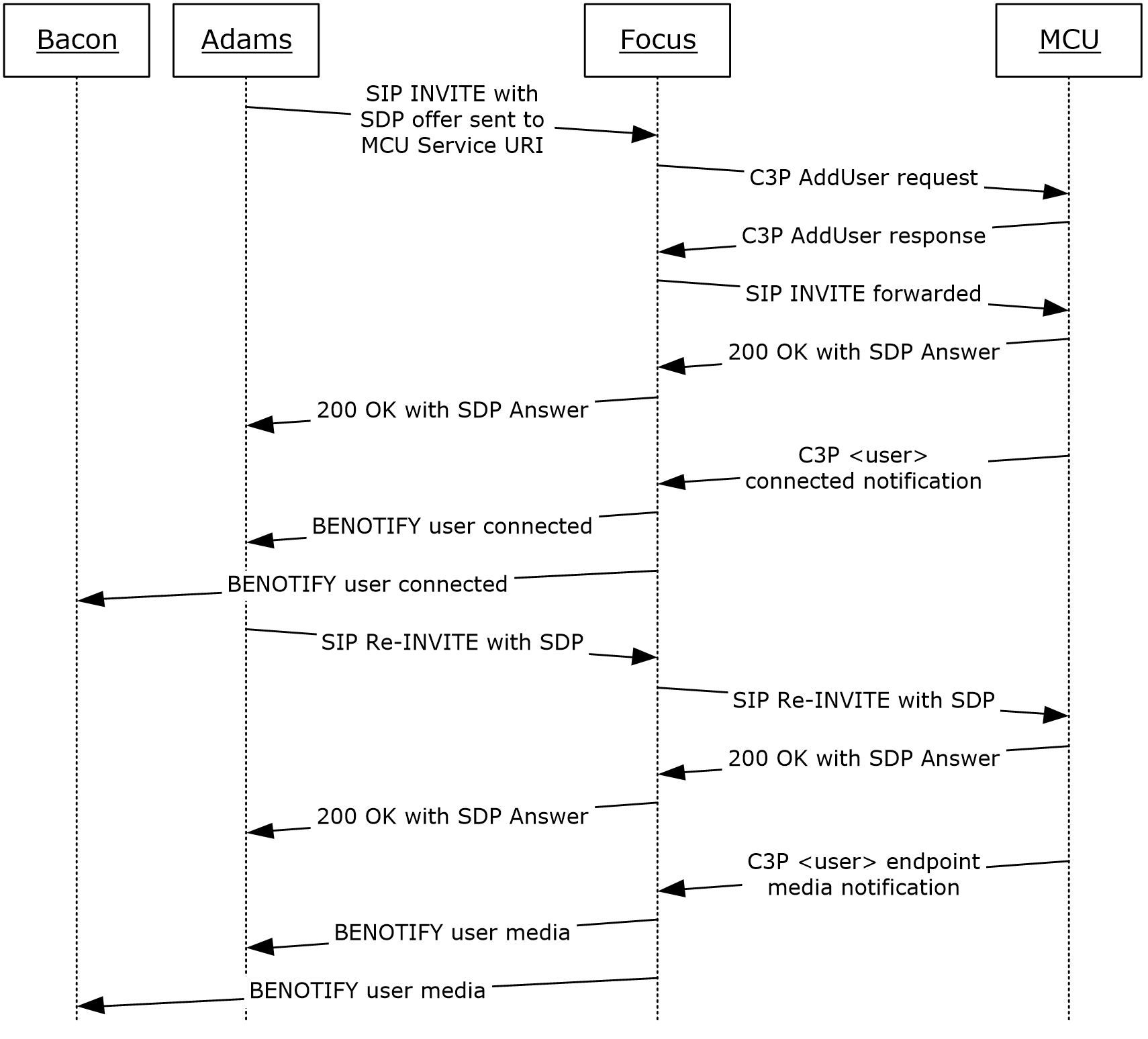 Figure 1: addUser dial-in call flow sequenceThe following notification shows the conference roster state before Adams dials in to the conference.<?xml version="1.0" encoding="utf-8"?><notify xmlns:xsi="http://www.w3.org/2001/XMLSchema-instance" xmlns:xsd="http://www.w3.org/2001/XMLSchema" notificationId="7#sip:bacon@fabrikam.com;gruu;opaque=app:conf:focus:id: 37787CBB1D3C444C8E29BDC4A79709A1" C3PVersion="1" from="https://server.fabrikam.com:444/LiveServer/ASMCU/" to="https://server.Fabrikam.com:444/LiveServer/Focus" xmlns="urn:ietf:params:xml:ns:cccp">  <conference-info version="5" entity="sip:bacon@fabrikam.com;gruu;opaque=app:conf:focus:id: 37787CBB1D3C444C8E29BDC4A79709A1" xmlns="urn:ietf:params:xml:ns:conference-info">    <users>      <user entity="sip:bacon@fabrikam.com">        <endpoint p7:endpoint-uri="sip:bacon@fabrikam.com;opaque=user:epid:c_3X-18a_F6zpxqZjfV1fwAA;gruu" entity="{CF3ACBF0-701C-4E3D-8EBA-49EDAD407F93}" p7:session-type="applicationsharing" xmlns:p7="http://schemas.microsoft.com/rtc/2005/08/confinfoextensions">          <status>connected</status>          <joining-method>dialed-in</joining-method>          <media id="3">            <type>video</type>            <label>applicationsharing-video</label>            <status>sendonly</status>            <separator xmlns="urn:ietf:params:xml:ns:conference-info-separator" />            <separator xmlns="urn:ietf:params:xml:ns:conference-info-separator" />            <separator xmlns="urn:ietf:params:xml:ns:conference-info-separator" />            <msci:media-source-id>2</msci:media-source-id>            <msci:media-source-name>applicationsharing-video</msci:media-source-name>            <p7:media-state>connected</p7:media-state>            <p7:session-id>1</p7:session-id>          </media>	      <media id=”4”>            <type>applicationsharing</type>            <status>sendonly</status>            <separator xmlns="urn:ietf:params:xml:ns:conference-info-separator" />            <p7:media-state>joining</p7:media-state>            <p7:session-id>1</p7:session-id>          </media>          <p7:roles>            <entry>presenter</entry>          </p7:roles>          <p7:authMethod>enterprise</p7:authMethod>          <p7:accessMethod>internal</p7:accessMethod>        </endpoint>      </user>    </users>    <conference-view p5:state="full" xmlns:p5="urn:ietf:params:xml:ns:conference-info" xmlns="http://schemas.microsoft.com/rtc/2005/08/confinfoextensions">      <entity-view p5:state="full" entity="sip:bacon@fabrikam.com;gruu;opaque=app:conf:applicationsharing:id: 37787CBB1D3C444C8E29BDC4A79709A1">     <entity-capabilities>
          <separator xmlns="urn:ietf:params:xml:ns:conference-info-separator"/>          <capabilities xmlns="http://schemas.microsoft.com/rtc/2005/08/asconfinfoextensions">
            <supports-application-desktop-sharing>desktop</supports-application-desktop-sharing>
          </capabilities>        </entity-capabilities>        <entity-state>          <locked>false</locked>          <media>            <p5:entry label="applicationsharing">              <p5:type>applicationsharing</p5:type>            </p5:entry>          </media>          <separator xmlns="urn:ietf:params:xml:ns:conference-info-separator" />          <session-ids xmlns="http://schemas.microsoft.com/rtc/2005/08/asconfinfoextensions">            <session-id>1</session-id>          </session-ids>        </entity-state>      </entity-view>    </conference-view>    <separator xmlns="urn:ietf:params:xml:ns:conference-info-separator" />    <trusted-entities xmlns="http://schemas.microsoft.com/rtc/2005/08/confinfoextensions" />  </conference-info></notify>The following sample message shows the INVITE message sent from Adams's protocol client.INVITE sip:server.Fabrikam.com:5065;transport=tls SIP/2.0FROM: "adams"<sip:adams@fabrikam.com>;tag=8d240414e3;epid=24e8722df9TO: <sip:bacon@fabrikam.com;gruu;opaque=app:conf:applicationsharing:id:37787CBB1D3C444C8E29BDC4A79709A1>CSEQ: 1 INVITECALL-ID: 34f4e3f2f1b5404793ea9544ee987ddd...Other SIP Headers...v=0o=- 0 0 IN IP4 11.0.0.25s=sessionc=IN IP4 11.0.0.25b=CT:99980t=0 0m=applicationsharing 19575 TCP/RTP/SAVP 127a=ice-ufrag:chA32ga=ice-pwd:l6B6JVs9K1Oxar3iMvfCT5aY5eerRdXda=candidate:1 1 TCP-PASS 2120613887 11.0.0.25 17323 typ host a=candidate:1 2 TCP-PASS 2120613374 11.0.0.25 17323 typ host a=candidate:2 1 TCP-ACT 2121006591 11.0.0.25 19575 typ host a=candidate:2 2 TCP-ACT 2121006078 11.0.0.25 19575 typ host a=candidate:3 1 TCP-PASS 2120612863 192.168.0.245 27564 typ host a=candidate:3 2 TCP-PASS 2120612350 192.168.0.245 27564 typ host a=candidate:4 1 TCP-ACT 2121005567 192.168.0.245 10678 typ host a=candidate:4 2 TCP-ACT 2121005054 192.168.0.245 10678 typ host a=setup:activea=connection:newa=maxptime:200a=rtcp:19575a=mid:1a=rtpmap:127 x-data/90000a=encryption:rejecteda=x-applicationsharing-role:viewera=x-applicationsharing-media-type:rdpa=x-applicationsharing-contenflow:recvonlym=video 52889 RTP/AVP 122 123a=x-ssrc-range:3719412481-3719412580a=rtcp-fb:* x-message app send:src,x-pli recv:src,x-plia=rtcp-rsizea=label:applicationsharing-videoa=ice-ufrag:KVS2a=ice-pwd:QUhHmxm7mMPQEJuMZGF7MXZsa=x-mediasettings:applicationsharing-video=requireda=candidate:1 1 UDP 2130706431 192.168.0.242 50040 typ host a=candidate:1 2 UDP 2130705918 192.168.0.242 50041 typ host a=candidate:2 1 UDP 2130705919 10.35.50.107 50048 typ host a=candidate:2 2 UDP 2130705406 10.35.50.107 50049 typ host a=x-candidate-ipv6:3 1 UDP 2130705407 2001:4898:e8:22:532:550c:d134:916e 50058 typ host a=x-candidate-ipv6:3 2 UDP 2130704894 2001:4898:e8:22:532:550c:d134:916e 50059 typ host a=candidate:4 1 TCP-PASS 174455295 23.103.178.147 54287 typ relay raddr 23.103.178.135 rport 50045 a=candidate:4 2 TCP-PASS 174454782 23.103.178.147 54287 typ relay raddr 23.103.178.135 rport 50045 a=candidate:5 1 UDP 184547327 23.103.178.167 52889 typ relay raddr 10.35.50.107 rport 50046 a=candidate:5 2 UDP 184546814 23.103.178.167 57564 typ relay raddr 10.35.50.107 rport 50047 a=x-candidate-ipv6:6 1 UDP 184546815 2a01:111:2018:7::1c 50569 typ relay raddr 10.35.50.107 rport 50046 a=x-candidate-ipv6:6 2 UDP 184546302 2a01:111:2018:7::1c 59634 typ relay raddr 10.35.50.107 rport 50047 a=candidate:7 1 TCP-ACT 174846975 23.103.178.147 54287 typ relay raddr 23.103.178.135 rport 50045 a=candidate:7 2 TCP-ACT 174846462 23.103.178.147 54287 typ relay raddr 23.103.178.135 rport 50045 a=x-candidate-ipv6:8 1 TCP-PASS 174453247 2a01:111:2018:7::12 50705 typ relay raddr 23.103.178.135 rport 50045 a=x-candidate-ipv6:8 2 TCP-PASS 174452734 2a01:111:2018:7::12 50705 typ relay raddr 23.103.178.135 rport 50045 a=x-candidate-ipv6:9 1 TCP-ACT 174845951 2a01:111:2018:7::12 50705 typ relay raddr 23.103.178.135 rport 50045 a=x-candidate-ipv6:9 2 TCP-ACT 174845438 2a01:111:2018:7::12 50705 typ relay raddr 23.103.178.135 rport 50045 a=candidate:10 1 TCP-ACT 1684794879 23.103.178.135 50045 typ srflx raddr 10.35.50.107 rport 50045 a=candidate:10 2 TCP-ACT 1684794366 23.103.178.135 50045 typ srflx raddr 10.35.50.107 rport 50045 a=cryptoscale:1 client AES_CM_128_HMAC_SHA1_80 inline:lEexjMiv1TBB5LWYJ0R6YqjdGFaWlAQ+P0VOLlao|2^31|1:1a=crypto:2 AES_CM_128_HMAC_SHA1_80 inline:u6qK29Rip8b8sscEGPlHyRsprS1O6p+Lee6uoooY|2^31|1:1a=crypto:3 AES_CM_128_HMAC_SHA1_80 inline:iC8GmwmE8Np2WbnlEjIVYRjbkDFkdHpRz4y73xGa|2^31a=rtcp:57564a=sendonlya=rtpmap:122 X-H264UC/90000a=fmtp:122 packetization-mode=1;mst-mode=NI-TCa=rtpmap:123 x-ulpfecuc/90000a=rtcp-muxThe following is an example of the SDP answer the MCU sends in response.SIP/2.0 200 OKFROM: "adams"<sip:adams@fabrikam.com>;tag=8d240414e3;epid=24e8722df9TO: <sip:bacon@fabrikam.com;gruu;opaque=app:conf:applicationsharing:id:37787CBB1D3C444C8E29BDC4A79709A1>;tag=805cb33db;epid=5398C874B2CSEQ: 1 INVITECALL-ID: 34f4e3f2f1b5404793ea9544ee987ddd...Other SIP Headers...Session-Expires: 600;refresher=uac...Other SIP Headers...v=0o=- 0 0 IN IP4 192.168.0.240s=sessionc=IN IP4 192.168.0.240b=CT:1000t=0 0m=applicationsharing 52973 TCP/RTP/SAVP 127c=IN IP4 11.0.0.25a=rtpmap:127 x-data/90000a=mid:1a=connection:existinga=setup:activea=rtcp:52973a=ice-ufrag://9dwQa=ice-pwd:sSowfx1gODx9Nb1Ur5/gm+h8GUxySBmta=candidate:1 1 tcp-pass 2120613887 192.168.0.240 59052 typ host raddr 192.168.0.240 rport 59052a=candidate:1 2 tcp-pass 2120613374 192.168.0.240 59052 typ host raddr 192.168.0.240 rport 59052a=candidate:2 1 tcp-act 2121006591 192.168.0.240 49848 typ host raddr 192.168.0.240 rport 49848a=candidate:2 2 tcp-act 2121006078 192.168.0.240 49848 typ host raddr 192.168.0.240 rport 49848a=candidate:3 1 tcp-pass 6555135 11.0.0.25 52973 typ relay raddr 11.0.0.25 rport 52973a=candidate:3 2 tcp-pass 6555134 11.0.0.25 52973 typ relay raddr 11.0.0.25 rport 52973a=candidate:4 1 tcp-act 7076607 11.0.0.25 52973 typ relay raddr 11.0.0.25 rport 52973a=candidate:4 2 tcp-act 7076094 11.0.0.25 52973 typ relay raddr 11.0.0.25 rport 52973a=label:applicationsharinga=x-applicationsharing-session-id:1a=x-applicationsharing-role:sharera=x-applicationsharing-media-type:rdpa=x-applicationsharing-contenflow:inactivem=video 60780 RTP/SAVP 122 123c=IN IP4 23.103.178.51a=rtcp-rsizea=rtcp-fb:* x-message app send:src,x-pli recv:src,x-plia=x-ssrc-range:1100-1199a=x-source-streamid:2a=rtcp:60781a=ice-ufrag:3skAa=ice-pwd:ozsQ7hw6v+A2O68ItDBp2Stna=candidate:1 1 UDP 2130706431 23.103.178.51 60780 typ hosta=candidate:1 2 UDP 2130705918 23.103.178.51 60781 typ hosta=candidate:2 1 tcp-pass 174456319 23.103.178.147 57121 typ relay raddr 23.103.178.51 rport 58147a=candidate:2 2 tcp-pass 174455806 23.103.178.147 57121 typ relay raddr 23.103.178.51 rport 58147a=candidate:3 1 UDP 184548351 23.103.178.147 54897 typ relay raddr 23.103.178.51 rport 59712a=candidate:3 2 UDP 184547838 23.103.178.147 51434 typ relay raddr 23.103.178.51 rport 59713a=candidate:4 1 tcp-act 174848511 23.103.178.147 57121 typ relay raddr 23.103.178.51 rport 58147a=candidate:4 2 tcp-act 174847998 23.103.178.147 57121 typ relay raddr 23.103.178.51 rport 58147a=candidate:5 1 tcp-pass 174454783 2a01:111:2018:7::12 59098 typ relay raddr 23.103.178.51 rport 58147a=candidate:5 2 tcp-pass 174454270 2a01:111:2018:7::12 59098 typ relay raddr 23.103.178.51 rport 58147a=candidate:6 1 tcp-act 174847487 2a01:111:2018:7::12 59098 typ relay raddr 23.103.178.51 rport 58147a=candidate:6 2 tcp-act 174846974 2a01:111:2018:7::12 59098 typ relay raddr 23.103.178.51 rport 58147a=candidate:7 1 tcp-act 1684796415 23.103.178.51 58147 typ srflx raddr 23.103.178.51 rport 58147a=candidate:7 2 tcp-act 1684795902 23.103.178.51 58147 typ srflx raddr 23.103.178.51 rport 58147a=candidate:8 1 UDP 184545791 2a01:111:2018:7::12 57494 typ relay raddr 23.103.178.51 rport 59712a=candidate:8 2 UDP 184545278 2a01:111:2018:7::12 53307 typ relay raddr 23.103.178.51 rport 59713a=label:applicationsharing-videoa=cryptoscale:1 server AES_CM_128_HMAC_SHA1_80 inline:KSIY2CaETeR91yTMERM5JRu1qtQPTT+RNPoRxAWz|2^31|1:1a=recvonlya=rtpmap:122 x-h264uc/90000a=fmtp:122 packetization-mode=1;mst-mode=NI-TCa=rtpmap:123 x-ulpfecuc/90000The following notification indicating that Adams's SIP dialog is connected is sent to all users subscribed to conference notifications.<?xml version="1.0" encoding="utf-8"?><notify xmlns:xsi="http://www.w3.org/2001/XMLSchema-instance" xmlns:xsd="http://www.w3.org/2001/XMLSchema" notificationId="7#sip:bacon@fabrikam.com;gruu;opaque=app:conf:focus:id:37787CBB1D3C444C8E29BDC4A79709A1" C3PVersion="1" from="https://server.Fabrikam.com:444/LiveServer/ASMCU/" to="https://server.Fabrikam.com:444/LiveServer/Focus" xmlns="urn:ietf:params:xml:ns:cccp">  <conference-info version="5" state="partial" entity="sip:bacon@fabrikam.com;gruu;opaque=app:conf:focus:id:37787CBB1D3C444C8E29BDC4A79709A1" xmlns="urn:ietf:params:xml:ns:conference-info">    <users state="partial">      <user entity="sip:adams@fabrikam.com">        <endpoint p7:endpoint-uri="sip:bacon@fabrikam.com;opaque=user:epid:QDSBVsAXT1qbmoMIGmndEAAA;gruu" entity="{B1B278AD-BB72-4FF2-A9E1-C94D76419FED}" p7:session-type="applicationsharing" xmlns:p7="http://schemas.microsoft.com/rtc/2005/08/confinfoextensions">          <status>connected</status>          <joining-method>dialed-in</joining-method>          <p7:roles>            <entry>attendee</entry>          </p7:roles>          <p7:authMethod>enterprise</p7:authMethod>          <p7:accessMethod>internal</p7:accessMethod>        </endpoint>      </user>    </users>    <separator xmlns="urn:ietf:params:xml:ns:conference-info-separator" />  </conference-info></notify>The protocol client sends a re-INVITE with SDP with the chosen candidates similar to the following example.INVITE sip:server.Fabrikam.com:5065;transport=Tls SIP/2.0FROM: <sip:adams@fabrikam.com>;tag=8d240414e3;epid=24e8722df9TO: <sip:bacon@fabrikam.com;gruu;opaque=app:conf:applicationsharing:id:37787CBB1D3C444C8E29BDC4A79709A1>;tag=805cb33db;epid=5398C874B2CSEQ: 2 INVITECALL-ID: 34f4e3f2f1b5404793ea9544ee987ddd...Other SIP Headers...v=0o=- 0 0 IN IP4 192.168.0.245s=sessionc=IN IP4 192.168.0.245b=CT:99980t=0 0m=applicationsharing 21461 TCP/RTP/SAVP 127a=ice-ufrag:chA32ga=ice-pwd:l6B6JVs9K1Oxar3iMvfCT5aY5eerRdXda=candidate:7 1 TCP-ACT 2121005567 192.168.0.245 21461 typ host a=candidate:7 2 TCP-ACT 2121005054 192.168.0.245 21461 typ host a=remote-candidates:1 192.168.0.240 59052 2 192.168.0.240 59052a=setup:activea=connection:existinga=maxptime:200a=rtcp:21461a=mid:1a=rtpmap:127 x-data/90000a=x-applicationsharing-role:viewera=x-applicationsharing-media-type:rdpa=x-applicationsharing-contenflow:recvonlym=video 50048 RTP/SAVP 122 123a=x-ssrc-range:3719412481-3719412580a=rtcp-fb:* x-message app send:src,x-pli recv:src,x-plia=rtcp-rsizea=label:applicationsharing-videoa=ice-ufrag:KVS2a=ice-pwd:QUhHmxm7mMPQEJuMZGF7MXZsa=x-mediasettings:applicationsharing-video=requireda=candidate:2 1 UDP 2130705919 10.35.50.107 50048 typ host a=candidate:2 2 UDP 2130705406 10.35.50.107 50049 typ host a=cryptoscale:1 client AES_CM_128_HMAC_SHA1_80 inline:lEexjMiv1TBB5LWYJ0R6YqjdGFaWlAQ+P0VOLlao|2^31|1:1a=remote-candidates:1 23.103.178.147 54897 2 23.103.178.147 51434a=sendonlya=rtpmap:122 X-H264UC/90000a=fmtp:122 packetization-mode=1;mst-mode=NI-TCa=rtpmap:123 x-ulpfecuc/90000An SDP answer with the chosen media candidates is sent in a 200 OK.SIP/2.0 200 OKFROM: <sip:adams@fabrikam.com>;tag=8d240414e3;epid=24e8722df9TO: <sip:bacon@fabrikam.com;gruu;opaque=app:conf:applicationsharing:id:37787CBB1D3C444C8E29BDC4A79709A1>;epid=5398C874B2;tag=805cb33dbCSEQ: 2 INVITECALL-ID: 34f4e3f2f1b5404793ea9544ee987ddd...Other SIP Headers...Session-Expires: 600;refresher=uac...Other SIP Headers...v=0o=- 0 1 IN IP4 192.168.0.240s=sessionc=IN IP4 192.168.0.240b=CT:1000t=0 0m=applicationsharing 59052 TCP/RTP/SAVP 127c=IN IP4 192.168.0.240a=rtpmap:127 x-data/90000a=mid:1a=connection:existinga=setup:passivea=rtcp:59052a=ice-ufrag://9dwQa=ice-pwd:sSowfx1gODx9Nb1Ur5/gm+h8GUxySBmta=candidate:1 1 tcp-pass 2120613887 192.168.0.240 59052 typ host raddr 192.168.0.240 rport 59052a=candidate:1 2 tcp-pass 2120613374 192.168.0.240 59052 typ host raddr 192.168.0.240 rport 59052a=remote-candidates:1 192.168.0.245 21461 2 192.168.0.245 21461a=label:applicationsharinga=x-applicationsharing-session-id:1a=x-applicationsharing-role:sharera=x-applicationsharing-media-type:rdpa=x-applicationsharing-contenflow:inactivem=video 54897 RTP/SAVP 122 123c=IN IP4 23.103.178.147a=rtcp-rsizea=rtcp-fb:* x-message app send:src,x-pli recv:src,x-plia=x-ssrc-range:1100-1199a=x-source-streamid:2a=rtcp:51434a=ice-ufrag:3skAa=ice-pwd:ozsQ7hw6v+A2O68ItDBp2Stna=candidate:3 1 UDP 184548351 23.103.178.147 54897 typ relay raddr 23.103.178.51 rport 59712a=candidate:3 2 UDP 184547838 23.103.178.147 51434 typ relay raddr 23.103.178.51 rport 59713a=remote-candidates:1 10.35.50.107 50048 2 10.35.50.107 50049a=label:applicationsharing-videoa=cryptoscale:1 server AES_CM_128_HMAC_SHA1_80 inline:KSIY2CaETeR91yTMERM5JRu1qtQPTT+RNPoRxAWz|2^31|1:1a=recvonlya=rtpmap:122 x-h264uc/90000a=fmtp:122 packetization-mode=1;mst-mode=NI-TCa=rtpmap:123 x-ulpfecuc/90000At this point, the SDP has fully negotiated, and the following notification is sent with media-state with the value "joining".<?xml version="1.0" encoding="utf-8"?><notify xmlns:xsi="http://www.w3.org/2001/XMLSchema-instance" xmlns:xsd="http://www.w3.org/2001/XMLSchema" notificationId="9#sip:bacon@fabrikam.com;gruu;opaque=app:conf:focus:id:37787CBB1D3C444C8E29BDC4A79709A1" C3PVersion="1" from="https://server.Fabrikam.com:444/LiveServer/ASMCU/" to="https://server.Fabrikam.com:444/LiveServer/Focus" xmlns="urn:ietf:params:xml:ns:cccp">  <conference-info version="7" state="partial" entity="sip:bacon@fabrikam.com;gruu;opaque=app:conf:focus:id:37787CBB1D3C444C8E29BDC4A79709A1" xmlns="urn:ietf:params:xml:ns:conference-info">    <users state="partial">      <user entity="sip:adams@fabrikam.com">        <endpoint p7:endpoint-uri="sip:bacon@fabrikam.com;opaque=user:epid:QDSBVsAXT1qbmoMIGmndEAAA;gruu" entity="{B1B278AD-BB72-4FF2-A9E1-C94D76419FED}" p7:session-type="applicationsharing" xmlns:p7="http://schemas.microsoft.com/rtc/2005/08/confinfoextensions">          <status>connected</status>          <joining-method>dialed-in</joining-method>          <media id=”3”>            <type>video</type>            <label>applicationsharing-video</label>            <status>recvonly</status>            <separator xmlns="urn:ietf:params:xml:ns:conference-info-separator" />            <separator xmlns="urn:ietf:params:xml:ns:conference-info-separator" />            <separator xmlns="urn:ietf:params:xml:ns:conference-info-separator" />            <msci:media-source-id>2</msci:media-source-id>            <msci:media-source-name>applicationsharing-video</msci:media-source-name>          </media>          <media id="4">            <type>applicationsharing</type>            <status>recvonly</status>            <separator xmlns="urn:ietf:params:xml:ns:conference-info-separator" />            <p7:media-state>joining</p7:media-state>            <p7:session-id>1</p7:session-id>          </media>          <p7:roles>            <entry>attendee</entry>          </p7:roles>          <p7:authMethod>enterprise</p7:authMethod>          <p7:accessMethod>internal</p7:accessMethod>        </endpoint>      </user>    </users>    <separator xmlns="urn:ietf:params:xml:ns:conference-info-separator" />  </conference-info></notify>And finally, once the RDP negotiation completes over the RTP channel, a notification that media-state is "connected" is sent.<?xml version="1.0" encoding="utf-8"?><notify xmlns:xsi="http://www.w3.org/2001/XMLSchema-instance" xmlns:xsd="http://www.w3.org/2001/XMLSchema" notificationId="10#sip:bacon@fabrikam.com;gruu;opaque=app:conf:focus:id:37787CBB1D3C444C8E29BDC4A79709A1" C3PVersion="1" from="https://server.Fabrikam.com:444/LiveServer/ASMCU/" to="https://server.Fabrikam.com:444/LiveServer/Focus" xmlns="urn:ietf:params:xml:ns:cccp">  <conference-info version="8" state="partial" entity="sip:bacon@fabrikam.com;gruu;opaque=app:conf:focus:id:37787CBB1D3C444C8E29BDC4A79709A1" xmlns="urn:ietf:params:xml:ns:conference-info">    <users state="partial">      <user entity="sip:adams@fabrikam.com">        <endpoint p7:endpoint-uri="sip:adams@fabrikam.com;opaque=user:epid:QDSBVsAXT1qbmoMIGmndEAAA;gruu" entity="{B1B278AD-BB72-4FF2-A9E1-C94D76419FED}" p7:session-type="applicationsharing" xmlns:p7="http://schemas.microsoft.com/rtc/2005/08/confinfoextensions">          <status>connected</status>          <joining-method>dialed-in</joining-method>          <media id=”3”>            <type>video</type>            <label>applicationsharing-video</label>            <status>recvonly</status>            <separator xmlns="urn:ietf:params:xml:ns:conference-info-separator" />            <separator xmlns="urn:ietf:params:xml:ns:conference-info-separator" />            <separator xmlns="urn:ietf:params:xml:ns:conference-info-separator" />            <msci:media-source-id>2</msci:media-source-id>            <msci:media-source-name>applicationsharing-video</msci:media-source-name>          </media>          <media id="4">            <type>applicationsharing</type>            <status>recvonly</status>            <separator xmlns="urn:ietf:params:xml:ns:conference-info-separator" />            <p7:media-state>connected</p7:media-state>            <p7:session-id>1</p7:session-id>          </media>          <p7:roles>            <entry>attendee</entry>          </p7:roles>          <p7:authMethod>enterprise</p7:authMethod>          <p7:accessMethod>internal</p7:accessMethod>        </endpoint>      </user>    </users>    <separator xmlns="urn:ietf:params:xml:ns:conference-info-separator" />  </conference-info></notify>Sharer SwitchIn the example, Bacon is sharing in the conference and Adams is viewing. Adams then goes on to renegotiate and become a sharer. The following example shows a typical call-flow sequence for a sharer switch.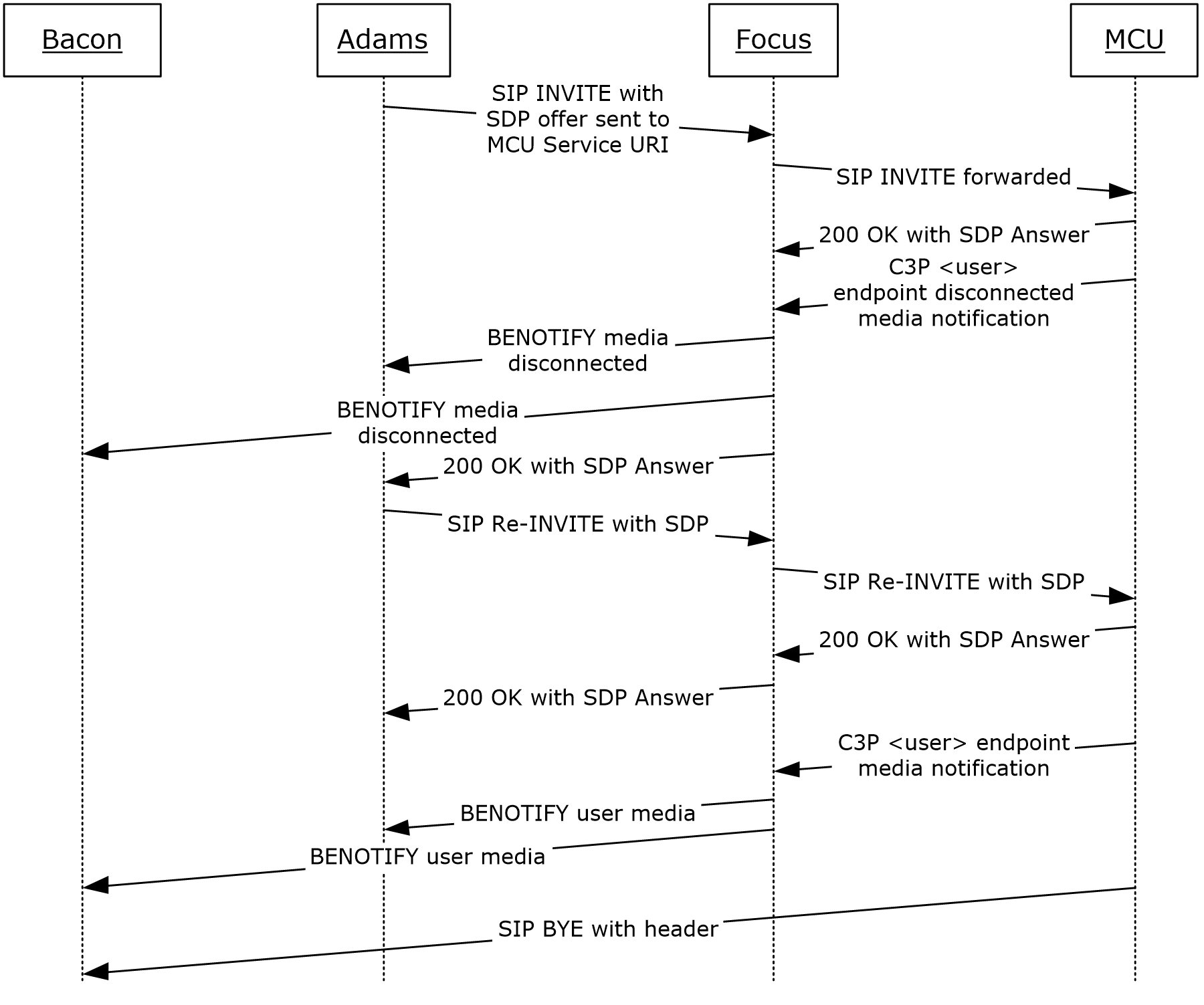 Figure 2: Switch sharer call flow sequenceThe new SDP offer to renegotiate is sent on the existing SIP dialog. The SDP offer sent by Adams contains a new media-type "m=applicationsharing" line indicating that it will be a sharer in the session. The original "m=applicationsharing" line has the value "port=0", indicating that it will be disconnected. The new "m=applicationsharing" line contains information about the new media that will be negotiated. The media-type “m=video”, if present has its media direction reversed.INVITE sip:server.Fabrikam.com:5065;transport=Tls SIP/2.0From: <sip:adams@fabrikam.com>;tag=63e63da53e;epid=7e108179c5To: <sip:adams@fabrikam.com;gruu;opaque=app:conf:applicationsharing:id:DAA7C2F6E6303A4584E703180714F7AF>;tag=f62043201b;epid=8C5B7B76C2CSeq: 3 INVITECall-ID: d076780f514a47ce8d78c7bc3f2be347...Other SIP Headers...o=- 0 0 IN IP4 192.168.0.238s=sessionc=IN IP4 192.168.0.238b=CT:99980t=0 0m=applicationsharing 0 RTP/SAVP 34m=applicationsharing 14029 TCP/RTP/SAVP 127a=ice-ufrag:ePx6ewa=ice-pwd:TjmChfRDStxmmmovuIP141G8iIfiJPQWa=candidate:1 1 TCP-PASS 2120613887 192.168.0.238 11133 typ host a=candidate:1 2 TCP-PASS 2120613374 192.168.0.238 11133 typ host a=candidate:2 1 TCP-ACT 2121006591 192.168.0.238 14029 typ host a=candidate:2 2 TCP-ACT 2121006078 192.168.0.238 14029 typ host a=cryptoscale:1 client AES_CM_128_HMAC_SHA1_80 inline:+wFmy3sHXabzGAbxqgHosW4Rcmk7jEJ5rxlQB/51|2^31|1:1a=crypto:2 AES_CM_128_HMAC_SHA1_80 inline:zEtyPrpYvpM9f6DFljUM776pr5bV07B2dzGSmHJx|2^31|1:1a=setup:activea=connection:newa=maxptime:200a=rtcp:14029a=mid:2a=rtpmap:127 x-data/90000a=encryption:requireda=x-applicationsharing-role:sharera=x-applicationsharing-media-type:rdpa=x-applicationsharing-contenflow:sendonlym=video 50048 RTP/SAVP 122 123a=x-ssrc-range:3719412481-3719412580a=rtcp-fb:* x-message app send:src,x-pli recv:src,x-plia=rtcp-rsizea=label:applicationsharing-videoa=ice-ufrag:KVS2a=ice-pwd:QUhHmxm7mMPQEJuMZGF7MXZsa=x-mediasettings:applicationsharing-video=requireda=candidate:2 1 UDP 2130705919 10.35.50.107 50048 typ host a=candidate:2 2 UDP 2130705406 10.35.50.107 50049 typ host a=cryptoscale:1 client AES_CM_128_HMAC_SHA1_80 inline:lEexjMiv1TBB5LWYJ0R6YqjdGFaWlAQ+P0VOLlao|2^31|1:1a=remote-candidates:1 23.103.178.147 54897 2 23.103.178.147 51434a=sendonlya=rtpmap:122 X-H264UC/90000a=fmtp:122 packetization-mode=1;mst-mode=NI-TCa=rtpmap:123 x-ulpfecuc/90000The MCU disconnects the original media connection and sends out the notification.<?xml version="1.0" encoding="utf-8"?><notify xmlns:xsi="http://www.w3.org/2001/XMLSchema-instance" xmlns:xsd="http://www.w3.org/2001/XMLSchema" notificationId="13#sip:adams@fabrikam.com;gruu;opaque=app:conf:focus:id:DAA7C2F6E6303A4584E703180714F7AF" C3PVersion="1" from="https://server.Fabrikam.com:444/LiveServer/ASMCU" to="https://server.Fabrikam.com:444/LiveServer/Focus" xmlns="urn:ietf:params:xml:ns:cccp">  <conference-info version="11" state="partial" entity="sip:adams@fabrikam.com;gruu;opaque=app:conf:focus:id:DAA7C2F6E6303A4584E703180714F7AF" xmlns="urn:ietf:params:xml:ns:conference-info">    <users state="partial">      <user entity="sip:adams@fabrikam.com">        <endpoint p7:endpoint-uri="sip:haas@fabrikam.com;opaque=user:epid:2H2uT4mdmlWYztVQwEKDKQAA;gruu" entity="{D8D9C858-265B-4BD8-AA94-578403B4A674}" p7:session-type="applicationsharing" xmlns:p7="http://schemas.microsoft.com/rtc/2005/08/confinfoextensions">          <status>connected</status>          <joining-method>dialed-in</joining-method>          <p7:roles>            <entry>attendee</entry>          </p7:roles>          <p7:authMethod>enterprise</p7:authMethod>          <p7:accessMethod>internal</p7:accessMethod>        </endpoint>      </user>    </users>    <separator xmlns="urn:ietf:params:xml:ns:conference-info-separator" />  </conference-info></notify>The MCU then responds to the INVITE with a 200 OK and an SDP answer for the new media connection.SIP/2.0 200 OKFrom: <sip:adams@fabrikam.com>;tag=63e63da53e;epid=7e108179c5To: <sip:adams@fabrikam.com;gruu;opaque=app:conf:applicationsharing:id:DAA7C2F6E6303A4584E703180714F7AF>;epid=8C5B7B76C2;tag=f62043201bCSeq: 3 INVITECall-ID: d076780f514a47ce8d78c7bc3f2be347...Other SIP Headers...Session-Expires: 600;refresher=uac...Other SIP Headers...Message-Body: v=0o=- 0 2 IN IP4 192.168.0.240s=sessionc=IN IP4 192.168.0.240b=CT:1000t=0 0m=applicationsharing 0 RTP/SAVP 127a=rtpmap:127 x-data/90000a=mid:1m=applicationsharing 50589 TCP/RTP/SAVP 127c=IN IP4 11.0.0.25a=rtpmap:127 x-data/90000a=mid:2a=connection:existinga=setup:activea=rtcp:50589a=ice-ufrag:5gh0jwa=ice-pwd:nmjPs4GgOd4LVmjQZ3zUKgXb4bWNejWCa=candidate:1 1 tcp-pass 2120613887 192.168.0.240 64479 typ host raddr 192.168.0.240 rport 64479a=candidate:1 2 tcp-pass 2120613374 192.168.0.240 64479 typ host raddr 192.168.0.240 rport 64479a=candidate:2 1 tcp-act 2121006591 192.168.0.240 51892 typ host raddr 192.168.0.240 rport 51892a=candidate:2 2 tcp-act 2121006078 192.168.0.240 51892 typ host raddr 192.168.0.240 rport 51892a=candidate:3 1 tcp-pass 6555135 11.0.0.25 50589 typ relay raddr 11.0.0.25 rport 50589a=candidate:3 2 tcp-pass 6555134 11.0.0.25 50589 typ relay raddr 11.0.0.25 rport 50589a=candidate:4 1 tcp-act 7076607 11.0.0.25 50589 typ relay raddr 11.0.0.25 rport 50589a=candidate:4 2 tcp-act 7076094 11.0.0.25 50589 typ relay raddr 11.0.0.25 rport 50589a=crypto:2 AES_CM_128_HMAC_SHA1_80 inline:7Kyeimk6riyYFeH3F9GmhhnKG5iTftPfOJWPlMWB|2^31|1:1a=label:applicationsharinga=x-applicationsharing-role:viewera=x-applicationsharing-media-type:rdpa=x-applicationsharing-contenflow:inactivem=video 60780 RTP/SAVP 122 123c=IN IP4 23.103.178.51a=rtcp-rsizea=rtcp-fb:* x-message app send:src,x-pli recv:src,x-plia=x-ssrc-range:1100-1199a=x-source-streamid:2a=rtcp:60781a=ice-ufrag:3skAa=ice-pwd:ozsQ7hw6v+A2O68ItDBp2Stna=candidate:1 1 UDP 2130706431 23.103.178.51 60780 typ hosta=candidate:1 2 UDP 2130705918 23.103.178.51 60781 typ hosta=candidate:2 1 tcp-pass 174456319 23.103.178.147 57121 typ relay raddr 23.103.178.51 rport 58147a=candidate:2 2 tcp-pass 174455806 23.103.178.147 57121 typ relay raddr 23.103.178.51 rport 58147a=candidate:3 1 UDP 184548351 23.103.178.147 54897 typ relay raddr 23.103.178.51 rport 59712a=candidate:3 2 UDP 184547838 23.103.178.147 51434 typ relay raddr 23.103.178.51 rport 59713a=candidate:4 1 tcp-act 174848511 23.103.178.147 57121 typ relay raddr 23.103.178.51 rport 58147a=candidate:4 2 tcp-act 174847998 23.103.178.147 57121 typ relay raddr 23.103.178.51 rport 58147a=candidate:5 1 tcp-pass 174454783 2a01:111:2018:7::12 59098 typ relay raddr 23.103.178.51 rport 58147a=candidate:5 2 tcp-pass 174454270 2a01:111:2018:7::12 59098 typ relay raddr 23.103.178.51 rport 58147a=candidate:6 1 tcp-act 174847487 2a01:111:2018:7::12 59098 typ relay raddr 23.103.178.51 rport 58147a=candidate:6 2 tcp-act 174846974 2a01:111:2018:7::12 59098 typ relay raddr 23.103.178.51 rport 58147a=candidate:7 1 tcp-act 1684796415 23.103.178.51 58147 typ srflx raddr 23.103.178.51 rport 58147a=candidate:7 2 tcp-act 1684795902 23.103.178.51 58147 typ srflx raddr 23.103.178.51 rport 58147a=candidate:8 1 UDP 184545791 2a01:111:2018:7::12 57494 typ relay raddr 23.103.178.51 rport 59712a=candidate:8 2 UDP 184545278 2a01:111:2018:7::12 53307 typ relay raddr 23.103.178.51 rport 59713a=label:applicationsharing-videoa=cryptoscale:1 server AES_CM_128_HMAC_SHA1_80 inline:KSIY2CaETeR91yTMERM5JRu1qtQPTT+RNPoRxAWz|2^31|1:1a=recvonlya=rtpmap:122 x-h264uc/90000a=fmtp:122 packetization-mode=1;mst-mode=NI-TCa=rtpmap:123 x-ulpfecuc/90000Then the re-INVITE is sent from the new sharer protocol client.INVITE sip:server.Fabrikam.com:5065;transport=Tls SIP/2.0From: <sip:adams@fabrikam.com>;tag=63e63da53e;epid=7e108179c5To: <sip:adams@fabrikam.com;gruu;opaque=app:conf:applicationsharing:id:DAA7C2F6E6303A4584E703180714F7AF>;tag=f62043201b;epid=8C5B7B76C2CSeq: 4 INVITECall-ID: d076780f514a47ce8d78c7bc3f2be347...Other SIP Headers...o=- 0 0 IN IP4 192.168.0.238s=sessionc=IN IP4 192.168.0.238b=CT:99980t=0 0m=applicationsharing 0 RTP/SAVP 34m=applicationsharing 5688 TCP/RTP/SAVP 127a=ice-ufrag:ePx6ewa=ice-pwd:TjmChfRDStxmmmovuIP141G8iIfiJPQWa=candidate:2 1 TCP-ACT 2121006591 192.168.0.238 5688 typ host a=candidate:2 2 TCP-ACT 2121006078 192.168.0.238 5688 typ host a=crypto:2 AES_CM_128_HMAC_SHA1_80 inline:zEtyPrpYvpM9f6DFljUM776pr5bV07B2dzGSmHJx|2^31|1:1a=remote-candidates:1 192.168.0.240 64479 2 192.168.0.240 64479a=setup:activea=connection:existinga=maxptime:200a=rtcp:5688a=mid:2a=rtpmap:127 x-data/90000a=x-applicationsharing-role:sharera=x-applicationsharing-media-type:rdpa=x-applicationsharing-contenflow:sendonlym=video 50048 RTP/SAVP 122 123a=x-ssrc-range:3719412481-3719412580a=rtcp-fb:* x-message app send:src,x-pli recv:src,x-plia=rtcp-rsizea=label:applicationsharing-videoa=ice-ufrag:KVS2a=ice-pwd:QUhHmxm7mMPQEJuMZGF7MXZsa=x-mediasettings:applicationsharing-video=requireda=candidate:2 1 UDP 2130705919 10.35.50.107 50048 typ host a=candidate:2 2 UDP 2130705406 10.35.50.107 50049 typ host a=cryptoscale:1 client AES_CM_128_HMAC_SHA1_80 inline:lEexjMiv1TBB5LWYJ0R6YqjdGFaWlAQ+P0VOLlao|2^31|1:1a=remote-candidates:1 23.103.178.147 54897 2 23.103.178.147 51434a=sendonlya=rtpmap:122 X-H264UC/90000a=fmtp:122 packetization-mode=1;mst-mode=NI-TCa=rtpmap:123 x-ulpfecuc/90000The MCU responds with a 200 OK and the final SDP answer.SIP/2.0 200 OKFrom: <sip:adams@fabrikam.com>;tag=63e63da53e;epid=7e108179c5To: <sip:adams@fabrikam.com;gruu;opaque=app:conf:applicationsharing:id:DAA7C2F6E6303A4584E703180714F7AF>;epid=8C5B7B76C2;tag=f62043201bCSeq: 4 INVITECall-ID: d076780f514a47ce8d78c7bc3f2be347...Other SIP Headers...Session-Expires: 600;refresher=uac...Other SIP Headers...o=- 0 3 IN IP4 192.168.0.240s=sessionc=IN IP4 192.168.0.240b=CT:1000t=0 0m=applicationsharing 0 RTP/SAVP 127a=rtpmap:127 x-data/90000a=mid:1m=applicationsharing 64479 TCP/RTP/SAVP 127c=IN IP4 192.168.0.240a=rtpmap:127 x-data/90000a=mid:2a=connection:existinga=setup:passivea=rtcp:64479a=ice-ufrag:5gh0jwa=ice-pwd:nmjPs4GgOd4LVmjQZ3zUKgXb4bWNejWCa=candidate:1 1 tcp-pass 2120613887 192.168.0.240 64479 typ host raddr 192.168.0.240 rport 64479a=candidate:1 2 tcp-pass 2120613374 192.168.0.240 64479 typ host raddr 192.168.0.240 rport 64479a=remote-candidates:1 192.168.0.238 5688 2 192.168.0.238 5688a=crypto:2 AES_CM_128_HMAC_SHA1_80 inline:7Kyeimk6riyYFeH3F9GmhhnKG5iTftPfOJWPlMWB|2^31|1:1a=label:applicationsharinga=x-applicationsharing-role:viewera=x-applicationsharing-media-type:rdpa=x-applicationsharing-contenflow:inactivem=video 54897 RTP/SAVP 122 123c=IN IP4 23.103.178.147a=rtcp-rsizea=rtcp-fb:* x-message app send:src,x-pli recv:src,x-plia=x-ssrc-range:1100-1199a=x-source-streamid:2a=rtcp:51434a=ice-ufrag:3skAa=ice-pwd:ozsQ7hw6v+A2O68ItDBp2Stna=candidate:3 1 UDP 184548351 23.103.178.147 54897 typ relay raddr 23.103.178.51 rport 59712a=candidate:3 2 UDP 184547838 23.103.178.147 51434 typ relay raddr 23.103.178.51 rport 59713a=remote-candidates:1 10.35.50.107 50048 2 10.35.50.107 50049a=label:applicationsharing-videoa=cryptoscale:1 server AES_CM_128_HMAC_SHA1_80 inline:KSIY2CaETeR91yTMERM5JRu1qtQPTT+RNPoRxAWz|2^31|1:1a=recvonlya=rtpmap:122 x-h264uc/90000a=fmtp:122 packetization-mode=1;mst-mode=NI-TCa=rtpmap:123 x-ulpfecuc/90000The MCU then sends a notification indicating that the new sharer's media-state is "joining".<?xml version="1.0" encoding="utf-8"?><notify xmlns:xsi="http://www.w3.org/2001/XMLSchema-instance" xmlns:xsd="http://www.w3.org/2001/XMLSchema" notificationId="17#sip:adams@fabrikam.com;gruu;opaque=app:conf:focus:id:DAA7C2F6E6303A4584E703180714F7AF" C3PVersion="1" from="https://server.Fabrikam.com:444/LiveServer/ASMCU" to="https://server.Fabrikam.com:444/LiveServer/Focus" xmlns="urn:ietf:params:xml:ns:cccp">  <conference-info version="15" state="partial" entity="sip:adams@fabrikam.com;gruu;opaque=app:conf:focus:id:DAA7C2F6E6303A4584E703180714F7AF" xmlns="urn:ietf:params:xml:ns:conference-info">    <users state="partial">      <user entity="sip:adams@fabrikam.com">        <endpoint p7:endpoint-uri="sip:haas@fabrikam.com;opaque=user:epid:2H2uT4mdmlWYztVQwEKDKQAA;gruu" entity="{D8D9C858-265B-4BD8-AA94-578403B4A674}" p7:session-type="applicationsharing" xmlns:p7="http://schemas.microsoft.com/rtc/2005/08/confinfoextensions">          <status>connected</status>          <joining-method>dialed-in</joining-method>          <media id="4">            <type>applicationsharing</type>            <status>sendonly</status>            <separator xmlns="urn:ietf:params:xml:ns:conference-info-separator" />            <p7:media-state>joining</p7:media-state>            <p7:session-id>1</p7:session-id>          </media>          <p7:roles>            <entry>attendee</entry>          </p7:roles>          <p7:authMethod>enterprise</p7:authMethod>          <p7:accessMethod>internal</p7:accessMethod>        </endpoint>      </user>    </users>    <separator xmlns="urn:ietf:params:xml:ns:conference-info-separator" />  </conference-info></notify>The MCU sends a notification indicating that the old sharer's media element has been removed. This notification might not be present if the user is deleted before its media disconnects. In that case, the protocol client only receives the following notification that the user was deleted.<?xml version="1.0" encoding="utf-8"?><notify xmlns:xsi="http://www.w3.org/2001/XMLSchema-instance" xmlns:xsd="http://www.w3.org/2001/XMLSchema" notificationId="15#sip:adams@fabrikam.com;gruu;opaque=app:conf:focus:id:DAA7C2F6E6303A4584E703180714F7AF" C3PVersion="1" from="https://server.Fabrikam.com:444/LiveServer/ASMCU" to="https://server.Fabrikam.com:444/LiveServer/Focus" xmlns="urn:ietf:params:xml:ns:cccp">  <conference-info version="13" state="partial" entity="sip:adams@fabrikam.com;gruu;opaque=app:conf:focus:id:DAA7C2F6E6303A4584E703180714F7AF" xmlns="urn:ietf:params:xml:ns:conference-info">    <users state="partial">      <user entity="sip:bacon@fabrikam.com">        <endpoint p7:endpoint-uri="sip:adams@fabrikam.com;opaque=user:epid:cZ3vlGz54F-0PtUJu9gQtwAA;gruu" entity="{25B88C75-A55D-4852-B36E-91C74046DA6D}" p7:session-type="applicationsharing" xmlns:p7="http://schemas.microsoft.com/rtc/2005/08/confinfoextensions">          <status>connected</status>          <joining-method>dialed-in</joining-method>          <p7:roles>            <entry>presenter</entry>          </p7:roles>          <p7:authMethod>enterprise</p7:authMethod>          <p7:accessMethod>internal</p7:accessMethod>        </endpoint>      </user>    </users>    <separator xmlns="urn:ietf:params:xml:ns:conference-info-separator" />  </conference-info></notify>The user deleted notification is sent for the old sharer.<?xml version="1.0" encoding="utf-8"?><notify xmlns:xsi="http://www.w3.org/2001/XMLSchema-instance" xmlns:xsd="http://www.w3.org/2001/XMLSchema" notificationId="16#sip:adams@fabrikam.com;gruu;opaque=app:conf:focus:id:DAA7C2F6E6303A4584E703180714F7AF" C3PVersion="1" from="https://server.Fabrikam.com:444/LiveServer/ASMCU'" to="https://server.Fabrikam.com:444/LiveServer/Focus" xmlns="urn:ietf:params:xml:ns:cccp">  <conference-info version="14" state="partial" entity="sip:adams@fabrikam.com;gruu;opaque=app:conf:focus:id:DAA7C2F6E6303A4584E703180714F7AF" xmlns="urn:ietf:params:xml:ns:conference-info">    <users state="partial">      <user state="deleted" entity="sip:bacon@fabrikam.com" />    </users>    <separator xmlns="urn:ietf:params:xml:ns:conference-info-separator" />  </conference-info></notify>The media connected notification is sent for the new sharer. This notification can be sent before the preceding user deleted notification because the two operations do not happen serially.<?xml version="1.0" encoding="utf-8"?><notify xmlns:xsi="http://www.w3.org/2001/XMLSchema-instance" xmlns:xsd="http://www.w3.org/2001/XMLSchema" notificationId="17#sip:adams@fabrikam.com;gruu;opaque=app:conf:focus:id:DAA7C2F6E6303A4584E703180714F7AF" C3PVersion="1" from="https://server.Fabrikam.com:444/LiveServer/ASMCU" to="https://server.Fabrikam.com:444/LiveServer/Focus" xmlns="urn:ietf:params:xml:ns:cccp">  <conference-info version="15" state="partial" entity="sip:adams@fabrikam.com;gruu;opaque=app:conf:focus:id:DAA7C2F6E6303A4584E703180714F7AF" xmlns="urn:ietf:params:xml:ns:conference-info">    <users state="partial">      <user entity="sip:adams@fabrikam.com">        <endpoint p7:endpoint-uri="sip:haas@fabrikam.com;opaque=user:epid:2H2uT4mdmlWYztVQwEKDKQAA;gruu" entity="{D8D9C858-265B-4BD8-AA94-578403B4A674}" p7:session-type="applicationsharing" xmlns:p7="http://schemas.microsoft.com/rtc/2005/08/confinfoextensions">          <status>connected</status>          <joining-method>dialed-in</joining-method>          <media id=”3”>            <type>video</type>            <label>applicationsharing-video</label>            <status>sendonly</status>            <separator xmlns="urn:ietf:params:xml:ns:conference-info-separator" />            <separator xmlns="urn:ietf:params:xml:ns:conference-info-separator" />            <separator xmlns="urn:ietf:params:xml:ns:conference-info-separator" />            <msci:media-source-id>2</msci:media-source-id>            <msci:media-source-name>applicationsharing-video</msci:media-source-name>          </media>          <media id="4">            <type>applicationsharing</type>            <status>sendonly</status>            <separator xmlns="urn:ietf:params:xml:ns:conference-info-separator" />            <p7:media-state>connected</p7:media-state>            <p7:session-id>1</p7:session-id>          </media>          <p7:roles>            <entry>attendee</entry>          </p7:roles>          <p7:authMethod>enterprise</p7:authMethod>          <p7:accessMethod>internal</p7:accessMethod>        </endpoint>      </user>    </users>    <separator xmlns="urn:ietf:params:xml:ns:conference-info-separator" />  </conference-info></notify>SecuritySecurity Considerations for ImplementersNone.Index of Security ParametersNone.Appendix A: Full XML Schemaasconfinfoextensions Namespace SchemaSchema reference specified in [MS-CONFBAS] section 6.3.8.Appendix B: Product BehaviorThe information in this specification is applicable to the following Microsoft products or supplemental software. References to product versions include updates to those products.Microsoft Office Communications Server 2007 R2Microsoft Office Communicator 2007 R2Microsoft Lync Server 2010Microsoft Lync 2010Microsoft Lync Server 2013Microsoft Lync Client 2013/Skype for BusinessMicrosoft Skype for Business 2016Microsoft Skype for Business Server 2015Microsoft Skype for Business 2019Microsoft Skype for Business Server 2019Microsoft Skype for Business 2021Exceptions, if any, are noted in this section. If an update version, service pack or Knowledge Base (KB) number appears with a product name, the behavior changed in that update. The new behavior also applies to subsequent updates unless otherwise specified. If a product edition appears with the product version, behavior is different in that product edition.Unless otherwise specified, any statement of optional behavior in this specification that is prescribed using the terms "SHOULD" or "SHOULD NOT" implies product behavior in accordance with the SHOULD or SHOULD NOT prescription. Unless otherwise specified, the term "MAY" implies that the product does not follow the prescription.<1> Section 3.2.5.1.2:  Microsoft Office Communications Server 2007, Office Communications Server 2007 R2, Lync Server 2010, Lync Server 2013: This behavior is not implemented. <2> Section 3.2.5.1.6:  Office Communicator 2007 R2, Office Communications Server 2007 R2: This behavior is not implemented.<3> Section 3.2.5.1.6:  Office Communicator 2007 R2, Office Communications Server 2007 R2: This behavior is not implemented.<4> Section 3.2.5.1.6:  Office Communicator 2007 R2, Office Communications Server 2007 R2: This behavior is not implemented.<5> Section 3.2.5.1.6:  Office Communicator 2007 R2, Office Communications Server 2007 R2: This behavior is not implemented.<6> Section 3.2.5.1.6:  Office Communicator 2007 R2, Office Communications Server 2007 R2: This behavior is not implemented.<7> Section 3.2.5.1.6:  Office Communicator 2007 R2, Office Communications Server 2007 R2: This behavior is not implemented. Lync 2010 can interoperate with Office Communications Server 2007 R2 and Office Communications Server 2007 which do not send a C3P notification to the client indicating the SDP capabilities.<8> Section 3.3.5.2.1:  Office Communications Server 2007, Office Communications Server 2007 R2, Lync Server 2010, Lync Server 2013: This behavior is not implemented.<9> Section 3.3.5.4:  Office Communications Server 2007, Office Communications Server 2007 R2, Lync Server 2010, Lync Server 2013: This behavior is not supported.<10> Section 3.3.5.4:  Office Communications Server 2007, Office Communications Server 2007 R2, Lync Server 2010, Lync Server 2013: The C3P media node for video is not supported.<11> Section 3.3.5.7.1:  Office Communicator 2007 R2, Office Communications Server 2007 R2: This behavior is not implemented.<12> Section 3.3.5.7.3:  Office Communicator 2007 R2, Office Communications Server 2007 R2, Lync 2010, Lync Server 2010: This behavior is not implemented.Change TrackingThis section identifies changes that were made to this document since the last release. Changes are classified as Major, Minor, or None. The revision class Major means that the technical content in the document was significantly revised. Major changes affect protocol interoperability or implementation. Examples of major changes are:A document revision that incorporates changes to interoperability requirements.A document revision that captures changes to protocol functionality.The revision class Minor means that the meaning of the technical content was clarified. Minor changes do not affect protocol interoperability or implementation. Examples of minor changes are updates to clarify ambiguity at the sentence, paragraph, or table level.The revision class None means that no new technical changes were introduced. Minor editorial and formatting changes may have been made, but the relevant technical content is identical to the last released version.The changes made to this document are listed in the following table. For more information, please contact dochelp@microsoft.com.IndexAAbstract data model   client (section 3.1.1 14, section 3.2.1 14)   server (section 3.1.1 14, section 3.3.1 17)      correlation of media parameters 18addUser dial-in example 28Applicability 9application/conference-info+xml   schema      asconfinfoextensions namespace 46CC3P request/response Document Content message   addUser dial-in request document 12   addUser dial-out request document 12Capability negotiation 9Change tracking 49Client   abstract data model (section 3.1.1 14, section 3.2.1 14)   higher-layer triggered events (section 3.1.4 14, section 3.2.4 14)   initialization (section 3.1.3 14, section 3.2.3 14)   local events 14   message processing 14      RDP 17      SIP dialog 15   other local events 17   sequencing rules      RDP 17      SIP dialog 15   timer events (section 3.1.6 14, section 3.2.6 17)   timers (section 3.1.2 14, section 3.2.2 14)Correlation of media parameters - server 18DData model - abstract   client 14   server 17EExamples   addUser dial-in 28   sharer switch 36FFields - vendor-extensible 9GGlossary 6HHigher-layer triggered events   client (section 3.1.4 14, section 3.2.4 14)   server (section 3.1.4 14, section 3.3.4 18)IImplementer - security considerations 45Index of security parameters 45Informative references 7Initialization   client (section 3.1.3 14, section 3.2.3 14)   server (section 3.1.3 14, section 3.3.3 18)Introduction 6LLocal events   client 14   server 14MMCU Conference Roster Document Format message 11   MCU conference-view element 12   MCU endpoint element 11Message processing   client 14      RDP 17      SIP dialog 15   server (section 3.1.5 14, section 3.3.5 18)      addUser dial-in request 18      RDP 20      SIP dialog 19      user notifications         disconnecting media 23         establishing connection 20         policy enforcement 26         switching sharer in a conference 24Messages   C3P request/response Document Content      addUser dial-in request document 12      addUser dial-out request document 12   MCU Conference Roster Document Format 11      elements         MCU conference-view 12         MCU endpoint 11   syntax 11   transport 11NNormative references 7OOther local events   client 17   server 27Overview (synopsis) 8PParameters - security index 45Preconditions 9Prerequisites 9Product behavior 47RRDP   client      message processing 17      sequencing rules 17   server      message processing 20      sequencing rules 20References 7   informative 7   normative 7Relationship to other protocols 9SSchema   application/conference-info+xml      asconfinfoextensions namespace 46Security   implementer considerations 45   parameter index 45Sequencing rules   client      RDP 17      SIP dialog 15   server 18      addUser dial-in request 18      RDP 20      SIP dialog 19      user notifications         disconnecting media 23         establishing connection 20         policy enforcement 26         switching sharer in a conference 24Server   abstract data model (section 3.1.1 14, section 3.3.1 17)      correlation of media parameters 18   higher-layer triggered events (section 3.1.4 14, section 3.3.4 18)   initialization (section 3.1.3 14, section 3.3.3 18)   local events 14   message processing (section 3.1.5 14, section 3.3.5 18)      addUser dial-in request 18      RDP 20      SIP dialog 19      user notifications         disconnecting media 23         establishing connection 20         policy enforcement 26         switching sharer in a conference 24   other local events 27   sequencing rules 18      addUser dial-in request 18      RDP 20      SIP dialog 19      user notifications         disconnecting media 23         establishing connection 20         policy enforcement 26         switching sharer in a conference 24   timer events (section 3.1.6 14, section 3.3.6 27)   timers (section 3.1.2 14, section 3.3.2 18)Sharer switch example 36SIP dialog   client      message processing 15      sequencing rules 15   server      message processing 19      sequencing rules 19Standards assignments 10Syntax 11TTimer events   client (section 3.1.6 14, section 3.2.6 17)   server (section 3.1.6 14, section 3.3.6 27)Timers   client (section 3.1.2 14, section 3.2.2 14)   server (section 3.1.2 14, section 3.3.2 18)Tracking changes 49Transport 11Triggered events - higher layer   client 14   server 14Triggered events - higher-layer   client 14   server 18UUser notifications   disconnecting media (section 3.3.5.5 23, section 3.3.5.6 24)   establishing connection 20   policy enforcement 26VVendor-extensible fields 9Versioning 9DateRevision HistoryRevision ClassComments12/12/20081.0NewInitial version2/13/20091.01MinorRevised and edited the technical content3/13/20091.02MinorEdited the technical content7/13/20091.03MajorRevised and edited the technical content8/28/20091.04EditorialRevised and edited the technical content11/6/20091.05EditorialRevised and edited the technical content2/19/20101.06EditorialRevised and edited the technical content3/31/20101.07MajorUpdated and revised the technical content4/30/20101.08EditorialRevised and edited the technical content6/7/20101.09EditorialRevised and edited the technical content6/29/20101.10EditorialChanged language and formatting in the technical content.7/23/20101.10NoneNo changes to the meaning, language, or formatting of the technical content.9/27/20102.0MajorSignificantly changed the technical content.11/15/20102.0NoneNo changes to the meaning, language, or formatting of the technical content.12/17/20102.0NoneNo changes to the meaning, language, or formatting of the technical content.3/18/20112.0NoneNo changes to the meaning, language, or formatting of the technical content.6/10/20112.0NoneNo changes to the meaning, language, or formatting of the technical content.1/20/20123.0MajorSignificantly changed the technical content.4/11/20123.0NoneNo changes to the meaning, language, or formatting of the technical content.7/16/20123.0NoneNo changes to the meaning, language, or formatting of the technical content.10/8/20123.1MinorClarified the meaning of the technical content.2/11/20133.1NoneNo changes to the meaning, language, or formatting of the technical content.7/30/20133.2MinorClarified the meaning of the technical content.11/18/20133.2NoneNo changes to the meaning, language, or formatting of the technical content.2/10/20143.2NoneNo changes to the meaning, language, or formatting of the technical content.4/30/20143.2NoneNo changes to the meaning, language, or formatting of the technical content.7/31/20143.2NoneNo changes to the meaning, language, or formatting of the technical content.10/30/20143.3MinorClarified the meaning of the technical content.3/30/20154.0MajorSignificantly changed the technical content.9/4/20154.0NoneNo changes to the meaning, language, or formatting of the technical content.8/1/20165.0MajorSignificantly changed the technical content.9/14/20165.0NoneNo changes to the meaning, language, or formatting of the technical content.6/20/20176.0MajorSignificantly changed the technical content.9/19/20176.1MinorClarified the meaning of the technical content.4/27/20187.0MajorSignificantly changed the technical content.7/24/20188.0MajorSignificantly changed the technical content.8/28/20189.0MajorSignificantly changed the technical content.9/24/20199.0NoneNo changes to the meaning, language, or formatting of the technical content.8/17/202110.0MajorSignificantly changed the technical content.ProtocolContent Relevant to This Protocol[MS-SIPRE]Extensions to SIP[MS-SDPEXT]Extensions to SDP[RFC3264]An offer/answer model with SDP[MS-RTP]Extensions to RTP[MS-RTASPF]	Remote transport application sharing payload format[MS-RDPBCGR]Remote Desktop Protocol (RDP), basic connectivity and graphics, remoting specification[MS-RDPEMC]Remote Desktop Protocol (RDP), multiparty virtual channel extensionSectionDescriptionRevision class7 Appendix B: Product BehaviorUpdated list of supported products.Major